ПРИНЯТО на педагогическом совете        Протокол № 5 от 01.06.2011 г.  ОБРАЗОВАТЕЛЬНАЯ      ПРОГРАММАМуниципального дошкольного образовательного учрежденияЦентра развития ребенка – детского сада № 55на 2010 – 2015 годыг. Новочеркасск2010 г.Содержание:ОБЯЗАТЕЛЬНАЯ  ЧАСТЬ  ПРОГРАММЫПояснительная записка:возрастные и индивидуальные особенности контингента детей.приоритетные направления деятельности ДОУ.цели и задачи деятельности ДОУ.особенности осуществления образовательного процесса.принципы и подходы к формированию Программы.Организация режима пребывания детей в ДОУ:организация жизни и деятельности детей.проектирование воспитательно-образовательного процесса.Содержание психолого-педагогической работы по освоению детьми образовательных областей:образовательная область «Физическая культура»образовательная область «Здоровье»образовательная область «Безопасность»образовательная область «Социолизация»образовательная область «Труд»образовательная область «Познание»образовательная область «Коммуникация»образовательная область «Чтение художественной литературы»образовательная область «Художественное творчество»образовательная область «Музыка»Содержание коррекционной работы для детей с нарушениями речи.Планируемые результаты освоения детьми Программы.Система мониторинга достижения детьми планируемых результатов освоения Программы.ДОПОЛНИТЕЛЬНАЯ ЧАСТЬ  ПРОГРАММЫПриоритетные направления деятельности ДОУ:художественно-эстетическое развитие детейдополнительные образовательные услуги (ГКП, кружки)Национально-региональный компонент в деятельности ДОУ.Пояснительная   запискаМуниципальное дошкольное образовательное учреждение Центр развития ребенка – детский сад № 55 расположен по адресу: 346413, Ростовская область, город Новочеркасск, улица Гвардейская 12 «А». Детский сад был построен в 1968 году для детей работников Всесоюзного электровозостроительного научно-исследовательского института. В 1995 году детский сад был передан в Управление образования Администрации города Новочеркасска. МДОУ ЦРР – детский сад № 55 в своей деятельности руководствуется Договором с учредителем от 09.01.2007г. (учредитель - Управление образования Администрации г. Новочеркасска),  Уставом МДОУ ЦРР – детского сада № 55 (утвержден начальником управления образования Администрации города Новочеркасска П.В. Панкратовым 04.03.2006 г.). Детский сад является юридическим лицом, имеет печать, штамп, свидетельство о государственной регистрации серия 61 №  0054797993 от  19.04.2007г.; имеет право на ведение самостоятельной образовательной деятельности, лицензия серия А  рег. № 147268 от 11.12.2007г.В 2000 году детский сад был впервые аттестован и получил статус Центра развития ребенка (серия  ДО №  0000216 от  31.05.2000г.), в 2005 году при повторной аттестации и аккредитации этот статус был подтвержден. Детский сад находится в микрорайоне Соцгород, расположен внутри жилого квартала, вблизи центральной транспортной магистрали, в пределах пешеходной доступности. Ближайшим культурным окружением являются следующие предприятия и учреждения: ВЭлНИИ (Всесоюзный электровозостроительный научно-исследовательский институт)ООО ПК НЭВЗ (Новочеркасский электровозостроительный завод)ООО НЭЗ (Новочеркасский электродный завод)ДК НЭВЗа (Дворец культуры электровозостроителей)Стадион НЭВЗаМОУ СОШ № 9 и № 31Библиотека имени А.П. ЧеховаМузыкальная школа № 2Детская станция «Юный техник»Детские сады № 62, 29, 40 и 47Территория ДОУ ограждена забором, освещена, имеется мини-стадион, прогулочные участки с беседками и игровым оборудованием.  Озеленение включает в себя березовую и кленовую рощу,  клумбы и цветники, по периметру высажены кустарники.Детский сад имеет два двухэтажных типовых кирпичных здания, в которых имеются спортивный и музыкальный залы, кабинеты педагога-психолога и учителей-логопедов, театральная и изобразительная студии, уголок краеведения, групповые помещения. Проектная мощность детского сада рассчитана на 87 детей, в настоящее время фактическая наполняемость 160 детей. Функционирует девять групп: группа раннего возраста, три группы компенсирующей направленности для детей с нарушениями речи, четыре группы общеразвивающей направленности и две группы кратковременного пребывания «Развитие» и «Предшкольное образование». Режим работы ДОУ пятидневный, с 10,5-часовым пребыванием с 7.00 до 17.30, одна группа с 12-часовым пребыванием с 7.00 до 19.00. Детский сад укомплектован кадрами на 100%. Руководителем ДОУ является Морозова Лариса Николаевна – образование высшее, категория первая, стаж работы – 21 год. В ДОУ работают специалисты с высшим образованием, первой и второй категории: музыкальный руководитель, инструктор по физической культуре, инструктор лечебной физкультуры, два учителя-логопеда, педагог-психолог, руководитель изобразительной студии, руководитель театральной студии и хореограф. Почти все воспитатели имеют педагогическое образование, аттестованы на вторые и первые категории. Имеются три студента-заочника. Средний возраст педагогических кадров – 38 лет, средний стаж работы – 16 лет.Воспитательно-образовательный процесс в группах от 3 до 7 лет осуществляется по основной общеобразовательной программе Л.А. Венгер «Развитие», в группе от 2 до 3 лет по основной общеобразовательной программе Т.И. Алиевой «Истоки». Дополнительно реализуются коррекционные и парциальные программы, а также технологии:«Программа обучения и воспитания детей с фонетико-фонематическим недоразвитием» Т.Б. Филичевой, Г.В. Чиркиной,«Программа обучения детей с недоразвитием фонетического строя речи» Г.А. Каше, Т.Б. Филичевой,Программа «Театр физического развития и оздоровления детей дошкольного и младшего школьного возраста» Н.Н. Ефименко,Программа «Гармония» К.В. Тарасовой,Программа «Основы безопасности детей дошкольного возраста» Н.Н. Авдеевой, О.Л. Князевой,Технология  Н. В. Серебряковой «Перспективное планирование работы логопеда» (ОНР, ФФНР),Технология Н.Я. Михайленко, Н.А. Короткова «Развитие игровой деятельности»,Игровая технология интеллектуально - творческого развития детей 3-7 лет, В.В. Воскобовича, М.Г. Хорько.В качестве дополнительных образовательных услуг функционируют четыре кружка и две группы кратковременного пребывания:ГКП для детей 5-7 лет «Предшкольное образование» по программе Н.Ф. Виноградовой «Предшкольная пора»,ГКП «Развитие» для детей 3-5 лет по программе Л.А. Венгер «Развитие»;интеллектуальный клуб «Знайки» по программе Л.Г. Холиной, Т.И. Петерсон «Раз – ступенька, два – ступенька…»театральная студия «Фантазеры» по программе Н.Ф. Сорокиной «Театр-творчество-дети»;хореографический кружок «Задоринки» по программе А.И. Бурениной «Ритмическая мозаика»;спортивная секция «Быть здоровым это здорово!», авторская рабочая программа инструктора ЛФК Федотовой И.А.Наличие в детском саду узких специалистов и уровень их квалификации, наличие отдельных помещений и кабинетов, оснащенных  современным оборудованием, позволяет реализовывать с превышением государственного стандарта следующее приоритетное направление: художественно-эстетическое  развитие детей, а также оказывать квалифицированную помощь детям в коррекции речевых нарушений.Цели и задачи Программы рассчитаны на реализацию в течении 5 лет, формулируются с учетом вида и типа нашего детского сада, созвучны с Уставом ДОУ, учитывают особенности детей, а также отвечают потребностям социального заказа родителей.Цель – построение целостной системы, обеспечивающей оптимальные условия для наиболее полного развития интеллектуальных и творческих способностей ребенка и его социальной адаптации в соответствии с возрастными и индивидуальными особенностями, состоянием соматического и психического здоровья.Цель реализуется посредством решения следующих задач:1. Создать оптимальные условия для охраны и укрепления здоровья, физического и эмоционально психического развития, формированию ценностей здорового образа жизни, коррекции и оздоровления всех воспитанников с учетом индивидуального и дифференцированного подходов. 2. Оптимизировать процесс развития личности дошкольника на основе интеграции социокультурных ценностей, развития творческих способностей воспитанников в познавательной, художественной, игровой и других видах деятельности.Построение воспитательно-образовательного процесса в нашем ДОУ строится также с учетом национально-культурных, демографических, климатических и региональных условий. Население, проживающее в нашем микросоциуме, на 100% состоит из людей русской национальности. Семьи в основном полные, благополучные, однопоколенные, воспитывающие 1-2 детей. Родители молодые, активные, образованные, уровень их педагогической грамотности достаточно высок. Они могут четко сформулировать свои запросы и потребности в оказании дополнительных образовательных услуг, а также получении консультационной помощи специалистов. Поэтому при осуществлении образовательного процесса мы используем формы  взаимодействия и сотрудничества с родителями, где они являются активными участниками тренингов, семинаров, занятий, конференций. Климатические условия нашего региона в сочетании с четким выполнением требований СанПиН позволяют утреннюю гимнастику и третье занятие по физической культуре практически круглый год проводить на свежем воздухе. В совместной деятельности с детьми регулярно планируются ближние и дальние походы в рощу и к реке; осуществляется высадка огородных культур и разбивка цветников.Региональный компонент прослеживается в разработке и реализации творческих проектов, а также в специально-организованной деятельности – знания о жизни и деятельности казаков, их условиях быта и труда, местного говора и костюмах, особенностях растительного и животного мира Донского края даются детям как часть занятия по экологии, ознакомления с окружающим миром, развитию речи. В нерегламентированной деятельности эти знания дети закрепляют в настольно-печатных, дидактических, народных играх, организуют театрализованные и сюжетно-ролевые игры, фольклорные праздники на казачью тематику. Чтение сказок донских авторов, посещение художественных выставок донских художников и местного Музея Донского казачества также запланировано при осуществлении совместной деятельности.Основными подходами к формированию Программы мы считали гуманизацию всего педагогического процесса и непрерывность его осуществления на всех возрастных ступенях.Признание уникальности и неповторимости личности каждого ребенка,его неограниченных возможностей личностного потенциала, акцентирование внимания на развитии субъектной активности ребенка и формировании его общечеловеческих ценностей обеспечивает к концу дошкольного детства такой уровень развития, который позволит ему быть успешным при обучении в начальной школе по любой из программ начального образования. При разработке Программы  мы опирались на следующие принципы:развивающего характера образования реализуется через деятельность каждого ребенка в зоне его ближайшего развития;научной обоснованности и практической применимости подчиняет содержание Программы основным положениям возрастной психологии и дошкольной педагогики;полноты, необходимости и достаточности позволяет решать поставленные цели и задачи на необходимом и достаточном материале, максимально приближаясь к разумному «минимуму»;единства воспитательных, развивающих и обучающих целей и задач воспитательно-образовательного процесса способствует формированию знаний, умений и навыков, специфичных для дошкольного возраста;интеграции образовательных областей ориентирует на развитие физических, интеллектуальных, личностных качеств детей с обязательным психологическим сопровождением;дифференциации и индивидуализации воспитания и обучения обеспечивает развитие ребенка в соответствии с его склонностями, интересами и возможностями. Организация режима пребывания детей в ДОУЕжедневная организация жизни и деятельности детей.Пребывание детей в ДОУ регулируется следующими нормативно-правовыми документами:Закон РФ «Об образовании», статья 15 п.1; «Санитарно-эпидемиологические правила и нормативы, СанПиН 2.4.1.1249-03», утвержденные Главным государственным Врачом 25.03.2003г, Инструктивно-методическое письмо МО РФ от 14.03.2000г. № 65-23-16 «О гигиенических требованиях к максимальной нагрузке  на детей дошкольного возраста в организованных формах обучения», Приказ МО РО № 2090 от 17.10.2000г. «О введении максимальной нагрузки обучающихся и воспитанников дошкольных образовательных учреждениях, специальных (коррекционных) образовательных учреждениях,  образовательных учреждениях для детей сирот и детей, оставшихся без попечения родителей Ростовской области», Устав МДОУ ЦРР - детского сада № 55 раздел 4, п.4.8.Ежедневная организация жизни и деятельности детей в нашем ДОУ отвечает их возрастным и индивидуальным особенностям, учитывает социальный заказ родителей и предусматривает личностно-ориентированные подходы к организации всех видов детской деятельности. Это представлено:режимом деятельности ДОУ в целом и всех возрастных групп; графиком закаливающих  и физкультурно-оздоровительных мероприятий; двигательным режимом;учебным планом и сеткой занятий;Режим деятельности МДОУ ЦРР – детского сада № 55 в 2009-2010 учебном годуРежимы деятельности детей в разных возрастных группахМДОУ ЦРР – детского сада № 55 в 2009-2010 учебном годупервая младшая группаУчебная деятельность – 20 мин.                                                      Утверждаю                                            Совместная деятельность – 4ч50мин.                                              Заведующий МДОУ ЦРР -Самостоятельная деятельность – 3ч.20 мин.                                  Детского сада №55                         Сон – 2 ч. 30 мин                                                                               Морозова Л.Н.        вторая младшая группа                                  Учебная деятельность – 30 мин.                                                      Утверждаю                                            Совместная деятельность – 4ч30мин.                                              Заведующий МДОУ ЦРР -Самостоятельная деятельность – 3ч.50 мин.                                  Детского сада №55                         Сон – 2 ч. 15 мин.                                                                              Морозова Л.Н.    средняя группа                                  Учебная деятельность – 40 мин.                                                      Утверждаю                                            Совместная деятельность – 4ч40мин.                                              Заведующий МДОУ ЦРР -Самостоятельная деятельность – 3ч.50 мин.                                  Детского сада №55                         Сон – 2 ч.                                                                                            Морозова Л.Н.        старшая группа                                  Учебная деятельность – 80 мин.                                                     Утверждаю                                            Совместная деятельность – 3ч. 20мин.                                           Заведующий МДОУ ЦРР -Самостоятельная деятельность – 3ч.40 мин.                                  Детского сада №55                         Сон – 2 ч.                                                                                            Морозова Л.Н.                                                                                                                                                              средняя логопедическая группа                                  Учебная деятельность – 40 мин.                                                      Утверждаю                                            Совместная деятельность – 4ч40мин.                                              Заведующий МДОУ ЦРР -Самостоятельная деятельность – 3ч.50 мин.                                  Детского сада №55                         Сон – 2 ч.                                                                                            Морозова Л.Н.         старшая логопедическая группа                                  Учебная деятельность – 80 мин.                                                      Утверждаю                                            Совместная деятельность – 3ч20мин.                                              Заведующий МДОУ ЦРР -Самостоятельная деятельность – 3ч.40 мин.                                  Детского сада №55                         Сон – 2 ч.                                                                                            Морозова Л.Н.      подготовительная логопедическая группаУчебная деятельность – 90 мин.                                                     Утверждаю                                            Совместная деятельность – 3ч. 30мин.                                           Заведующий МДОУ ЦРР -Самостоятельная деятельность – 3ч.20 мин.                                  Детского сада №55                         Сон – 2 ч.                                                                                            Морозова Л.Н.    группа кратковременного пребывания «Развитие»Учебная деятельность – 1 час.                                                         Утверждаю                                            Совместная деятельность – 1 ч. 40 мин.                                         Зав. МДОУ ЦРР –д/с № 55Самостоятельная деятельность – 1 час                                           Морозова Л.Н.    группа кратковременного пребывания «Предшкольное образование»Учебная деятельность – 1 ч. 15 мин.                                              Утверждаю                                            Совместная деятельность – 1 ч. 15 мин.                                         Зав. МДОУ ЦРР – д/с № 55Самостоятельная деятельность – 1 ч. 10 мин.                               Морозова Л.Н.      Режим закаливающих мероприятий в осенне-зимний и весенне-летний период в МДОУ ЦРР – детском саду № 55Снижение температуры при закаливающих процедурах на 1 градус.Все закаливающие мероприятия хорошо сочетать с гимнастикой.Контрастные виды закаливания рекомендуются проводить перед сном.Распределение максимальной нагрузки на детей дошкольного возраста в таких специально-организованных формах обучения как занятия строится с учетом их фронтального, подгруппового и индивидуального проведения. При построении образовательного процесса в детском саду используются следующие типы занятий:- Интеллектуально-развивающие.- Эмоционально-развивающие.- Оздоровительные.- КоррекционныеВ соответствии с СанПиН 2.4.1.1249-03 максимально-допустимый объем недельной   образовательной нагрузки, включая  занятия по дополнительному образованию для детей дошкольного возраста  составляет:При этом, в младших и средней группах занятия проводятся только в первую половину дня, в старшей и подготовительной группах во вторую половину дня работают кружки, не чаще 2-3 раз в неделю.    	Занятия интегрированного вида обозначены цифрой 0,5, в средней группе занятия по грамоте и математике чередуются через неделю и обозначены цифрой 1/2. Перерывы между занятиями составляют не менее 10 минут, во время которых проводятся хороводные игры, игры малой и средней подвижности. В середине занятия статического характера проводится физкультминутка. Занятия эмоционально-развивающего и оздоровительного типа занимают не менее 50% общего времени занятий.Занятия, требующие повышенной познавательной активности и умственного напряжения детей, проводятся в первую половину дня и в дни наиболее высокой работоспособности детей (вторник, среда). Для профилактики переутомления детей - сочетаются указанные занятия с физкультурными и музыкальными занятиями,  занятиями ритмикой и т.п. Физкультурные занятия для дошкольников проводятся не менее 3 раз в неделю. Одно из трех физкультурных занятий для детей 5-7 лет, согласно СанПиН 2.4.1.1249-03, круглогодично проводится на открытом воздухе. В нашем ДОУ третье занятие на воздухе проводится во всех возрастных группах. Также ежедневно во всех группах проводятся утренняя гимнастика (в теплое время года – на улице) и гимнастика пробуждения. Один раз в месяц проводится физкультурное развлечение.    	Совместная деятельность:     - прогулки, ежедневная продолжительность - не менее 4 – 4,5 часа, организуют 2 раза в день: в первую половину - до обеда и во вторую половину дня после дневного сна, в старших возрастных группах - перед уходом детей домой. В теплое время года дополнительно осуществляется утренний прием детей на воздухе.   - совместные игры    - труд   - наблюдения   - чтение художественной литературы   - экскурсии   - физкультурные упражнения   - тренинги по рисованию, лепке, конструированию, труду   - общественно - полезный труд детей старшей и подготовительной групп проводится в форме самообслуживания (дежурства по столовой, сервировка столов, помощь в подготовке к занятиям, уход за комнатными растениями и т.п.) – продолжительностью не более 20 минут в день.С целью реализации рекомендаций аттестационной комиссии, выделенных приоритетных направлений работы ДОУ, а также с учетом запросов родителей включены  занятия по дополнительному образованию: - средняя группа: театральный кружок «Фантазеры» по  программе Н.Ф. Сорокиной «Театр-творчество-дети», 2 занятия в неделю во второй половине дня, по 20 минут, двумя подгруппами;- старшая группа: хореографический кружок «Задоринки» по программе А.И. Бурениной «Ритмическая мозаика», 1 занятие в неделю в первой половине дня, 25 минут;- подготовительная логопедическая группа: интеллектуальный кружок «Знайки» по программе Л.Г. Петерсон, Н.П. Холина «Раз ступенька, два ступенька» 1 занятие в неделю в первой половине дня 25 минут по подгруппам;спортивная секция «Быть здоровым – это здорово» по программе «Сколиоз и антисколиоз» Н.Н. Ефименко, по 2 занятия в неделю во второй половине дня по 25 минут, двумя подгруппами, составленными в соответствии с диагнозами (стопные нарушения и НОДА).Самостоятельная деятельность детей 3-7 лет занимает в режиме дня не менее 3-4 часов.В середине учебного года (с 12.01.09 по 16.01.09) для детей организуются недельные каникулы, во время которых проводят занятия только эстетически – оздоровительного цикла (музыкальные, спортивные, изобразительного искусства). В дни каникул и в летний период  учебные занятия не проводятся. Проводятся спортивные и подвижные игры, спортивные праздники, экскурсии, развлечения и др., а также увеличивается  продолжительность прогулок.Для детей 1 младшей группы (2-3 года) дневной сон организуется однократно продолжительностью 2,5 часа, для детей дошкольного возраста (3-7 лет) 2 часа.Самостоятельная деятельность детей представлена в плане в минутном и процентном соотношении для каждой группы и в соответствии с требованиями СанПиН 2.4.1.1249-03 составляет не менее 3-4 часов.Двигательная активность в течение дня составляет не менее 60-66% от общей нагрузки: 40% от общей нагрузки - организованная двигательная активность (физкультурные занятия, подвижные игры, утренняя гимнастика и гимнастика пробуждения и т.д.) 20% двигательной активности занимает дорога в детский сад и обратно, игры и прогулки около дома В группе кратковременного пребывания реализуется программа «Развитие» Л.А. Венгера для детей пятого года жизни. Основными направлениями программы является развитие умственных и творческих способностей детей. Занятия также проводятся фронтально, по подгруппам, индивидуально. Используются следующие  типы занятий: интеллектуально-развивающие, эмоционально-развивающие, оздоровительные, коррекционные.В соответствии с СанПин 2. 4. 1. 1249-03 максимально-допустимый объем недельной образовательной нагрузки для детей кратковременной группы  составляет 12 занятий  в неделю  по  15-20 мин, 2 занятия в день в первую половину дня.В середине занятия статического характера проводится физкультминутка. Между занятиями проводятся хороводные игры, игры малой и средней подвижности. Перерывы между занятиями не менее 10 минут.Занятия физкультурно-оздоровительного и эстетического типа, занимают не менее 50% общего времени занятий.Занятия, требующие повышенной познавательной активности и умственного напряжения детей, проводятся в первую половину дня и в дни наиболее высокой работоспособности детей (вторник, среда). Для профилактики переутомления детей – сочетаются указанные занятия с физкультурными, музыкальными занятиями.Физкультурные занятия с детьми кратковременной группы проводятся 3 раза в неделю, их длительность составляет 20 минут. Одно из трех занятий проводится на свежем воздухе. Ежедневно проводится утренняя гимнастика, один раз в месяц физкультурное развлечение. С детьми данной группы проводится коррекционно-развивающая работа. Продолжительность этих занятий в группе составляет 15-20 минут, два раза в неделю. Проводится педагогом-психологом и учителем-логопедом индивидуально с использованием игровой технологии интеллектуально-творческого развития детей 3-7 лет «Сказочные лабиринты игры» В.В. Воскобовича.В совместную  деятельность   входит: совместные игры, чтение художественной литературы, физкультурные упражнения, тренинги по рисованию, лепке,  конструированию, общественно-полезный труд (помощь в подготовке к занятиям, уход за комнатными растениями). В свободную самостоятельную деятельность входит создание игровых проблемных ситуаций, стимулирующих развитие детской самостоятельности, общение со сверстниками, взаимодействие с предметной средой, самостоятельная двигательная активность на воздухе, развивающие игры и упражнения, самостоятельная художественная деятельность.Продолжительность обучения с 1 октября по 30 апреля, с учетом двухнедельных каникул  с 1 по 14  января.1 - 2 неделя сентября отводится на адаптационный период, 3 – 4 неделя сентября проводится стартовая диагностика развития детей, в мае – итоговая диагностика развития детей.В группе кратковременного пребывания реализуется программа обучения и развития детей 5 лет  «Предшкольная пора» автор Н. Ф. Виноградова. Основными направлениями программы является развитие личности ребенка старшего дошкольного возраста, формирование его готовности к систематическому обучению и обеспечение возможности единого старта шестилетних первоклассников. Работа с детьми по данной программе обеспечивает их общее психическое развитие, формирование предпосылок учебной деятельности и качеств, необходимых для адаптации к школе и успешного обучения в начальных классах.  Занятия проводятся фронтально, по подгруппам, индивидуально. При построении  образовательного процесса  в группе кратковременного пребывания используются следующие  типы занятий: интеллектуально-развивающие, эмоционально-оздоровительные.В соответствии с СанПин 2. 4. 1. 1249-03 максимально-допустимый объем недельной образовательной нагрузки для детей кратковременной группы  составляет 15 занятий  в неделю. Длительность занятий – не более 30 минут. Перерыв между занятиями – не менее 10 минут. Между вторым и третьим занятием – игровой час.В середине занятия статического характера проводится физкультминутка. Занятия, требующие повышенной познавательной активности, и умственного напряжения проводятся  в дни наиболее высокой работоспособности детей (вторник, среда). Для профилактики переутомления  проводится игровой час.Игровой  час с детьми  проводится ежедневно, его длительность составляет 60 минут. Во время игрового часа проводятся: хороводные игры, игры малой и средней подвижности, игры с правилами, настольно – печатные, режиссерские, сюжетно – ролевые игры. Содержание работы по физическому развитию детей представлено перспективным планированием. Основная форма реализации – динамические часы или «уроки» здоровья, проводимые два раза в неделю длительностью 25 – 30 минут.  Каждый динамический час рассчитан на два занятия. В содержании предусмотрено внесение изменений (усложнений). Педагог может планировать занятие по своему усмотрению, в зависимости от подготовленности группы, ребенка или условий работы.       При формулировке задач, выборе структурных форм реализации содержания динамического часа, ориентировались как на классические программы физического развития дошкольников, так и, в основном, на программу  Н.Н. Ефименко «Театр физического развития детей дошкольного и младшего школьного возраста».  С детьми данной группы проводится коррекционно-развивающая работа. Продолжительность этих занятий в группе составляет 25-30 минут, два раза в неделю. Проводится педагогом-психологом и учителем-логопедом индивидуально с использованием игровой технологии интеллектуально-творческого развития детей 3-7 лет «Сказочные лабиринты игры» В.В. Воскобовича.В совместную  деятельность   входит: совместные игры, чтение художественной литературы, физкультурные упражнения, тренинги по рисованию, лепке,  конструированию, общественно-полезный труд (помощь в подготовке к занятиям, уход за комнатными растениями). В свободную самостоятельную деятельность входит создание игровых проблемных ситуаций, стимулирующих развитие детской самостоятельности, общение со сверстниками, взаимодействие с предметной средой, развивающие игры и упражнения, самостоятельная художественная деятельность.Продолжительность обучения с 1 октября по 30 апреля, с учетом двухнедельных каникул  в январе и марте. 1 - 2 неделя сентября отводится на адаптационный период, 3 – 4 неделя сентября проводится стартовая диагностика развития детей, в мае – итоговая диагностика развития детей.ПРИНЯТО на педагогическом совете        Протокол № 2 от 02.09.2009 г.Распределение максимальной нагрузки на детей дошкольного возрастав организованных формах обучения на 2009  - 2010  учебный год МДОУ ЦРР – детского сада №55ПРИНЯТО на педагогическом совете        Протокол № 2 от 02.09.2009 г.Распределение максимальной нагрузки на детей дошкольного возрастав организованных формах обучения на 2009  - 2010  учебный год МДОУ ЦРР – детского сада №55Все группы 10,5 часового пребывания, подготовительная логопедическая группа – 12 часового пребывания.ПРИНЯТО на педагогическом совете        Протокол № 2 от 02.09.2009 г.Распределение максимальной нагрузки на детей дошкольного возрастав организованных формах обучения на 2009  - 2010   учебный год  группа кратковременного пребывания «РАЗВИТИЕ»Распределение максимальной нагрузки на детей дошкольного возрастав организованных формах обучения на  2009-2010   учебный год группа кратковременного пребывания «Предшкольное образование»Сетка занятий  МДОУ ЦРР – детского сада  № 55 на 2009 – 2010 учебный годПроектирование воспитательно-образовательного процесса.Для детских садов второй категории комбинированного вида характерно сочетание комплексных и парциальных программ с приоритетным осуществлением одного или нескольких направлений. В нашем ДОУ основной общеобразовательной программой является программа Л.А. Венгер «Развитие», которая является комплексной программой дошкольного образования и рекомендована Министерством общего и профессионального образования РФ. Большое внимание в программе уделено развитию умственных и художественных способностей детей 3-7 лет, а также развитию специфических дошкольных видов деятельности.Парциальные программы не заменяют, а дополняют ее соответствующие разделы или же органично включены в нее для того, чтобы обеспечить превышение государственных требований по выбранным направлениям.таблица 4Воспитательно-образовательный процесс в группе раннего возраста строится на основе комплексной программы Т.И. Алиевой, Т.В. Антоновой «Истоки», так как авторы программы «Развитие» не предусмотрели содержание работы для детей 2-3 летнего возраста. Проанализировав цели, задачи и содержание программы «Истоки» мы увидели преемственность с программой «Развитие», что позволяет сохранять непрерывность образования  на всех ступенях, начиная с раннего возраста и до подготовительной к школе группы.Более полное комплексирование программ при проектировании воспитательно-образовательного процесса представлено в следующей таблице.Выбор и комплексирование программ воспитания, образования и развития детей дошкольного возрастав МДОУ ЦРР – детском саду № 55таблица 5Содержание психолого-педагогической работы по освоению детьми образовательных областейСодержание психолого-педагогической работы по освоению детьми образовательных областей ориентировано на развитие физических, интеллектуальных и личностных качеств воспитанников и осуществляется интегрировано с обязательным психологическим сопровождением.Содержание коррекционной работы для детей с ОВЗ.Наше дошкольное учреждение является детским садом комбинированного вида, наряду с четырьмя группами общеразвивающей направленности функционируют три группы компенсирующей направленности. Содержание коррекционной работы в средней, старшей и подготовительной к школе логопедических группах направлено на обеспечение коррекции недостатков детей в речевом развитии и оказание помощи этим детям в освоении Программы.Для этого в ДОУ разработана модель взаимодействия педагогов в коррекционно-развивающей работе в условиях ДОУ комбинированного вида, целью которой является создание  в ДОУ условий, способствующих построению целостной системы взаимодействия педагогов в коррекционно-развивающей работе. 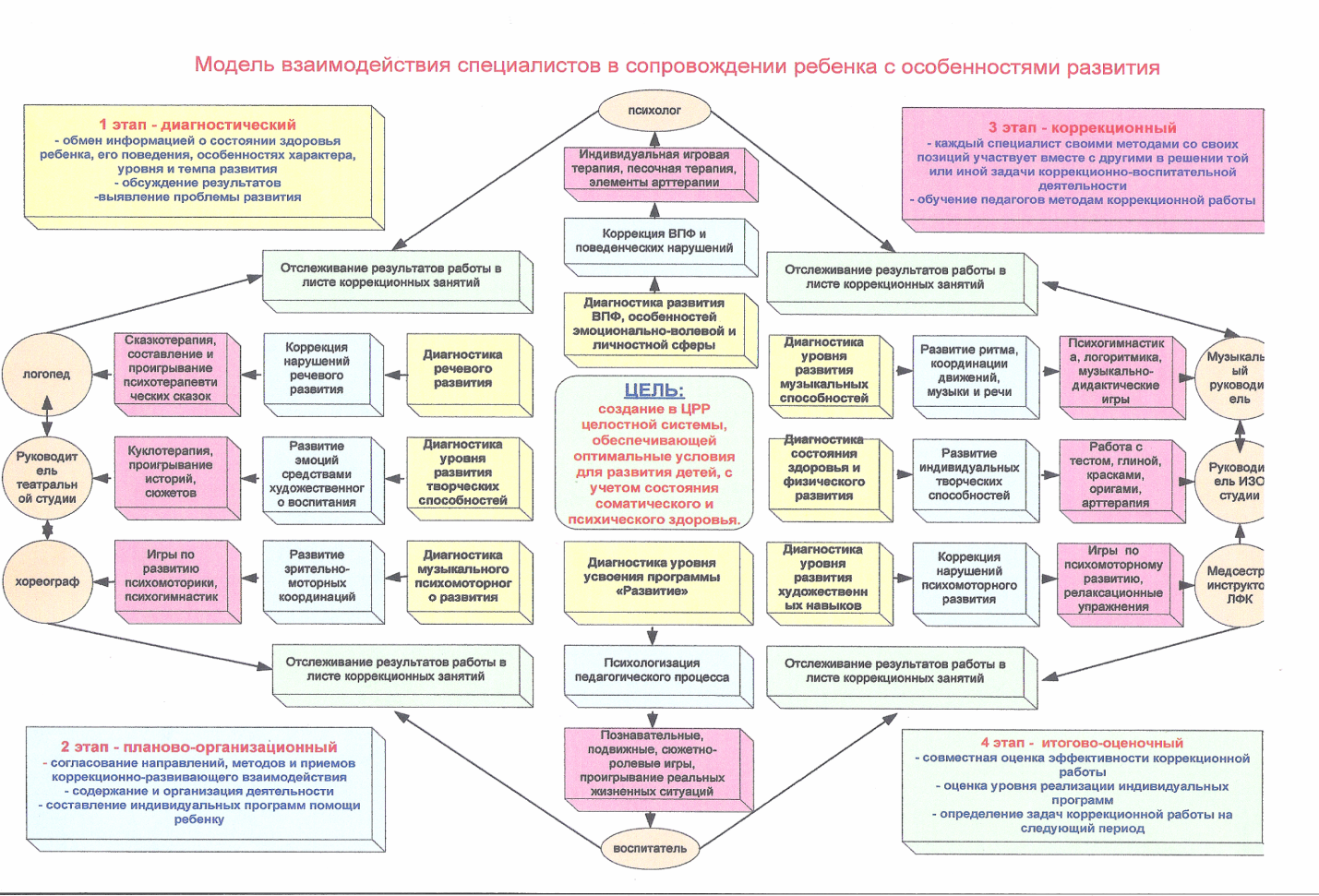 Формой организованного взаимодействия специалистов образовательного учреждения является психолого‑медико-педагогический консилиум, который оказывает многопрофильную помощь ребёнку и его родителям (законным представителям).Координация деятельности педагогов в ходе индивидуального психолого-педагогического сопровождения развития ребенка осуществляется на основе модели взаимодействия, а четкое понимание каждым из педагогов своей роли и своих задач в реализации индивидуальной программы сопровождения  реализуется на основе системы взаимодействия. Каждый педагог на основе результатов диагностики  устанавливает усвоенный детьми объем знаний, умений, навыков; выявляет трудности, которые испытывают они в обучении, и условия, при которых эти трудности могут быть преодолены, отмечает особенности личности, адекватность поведения в различных ситуациях. В содержание комплексного исследования ребенка  входит:- сбор сведений о ребенке - изучение истории развития ребенка (развитие ребенка - внутриутробные поражения, родовые травмы, тяжелые заболевания в первые месяцы и годы жизни; наследственность, психические заболевания или некоторые конституциональные черты; семья, среда, в которой живет ребенок; характер воспитания ребенка - чрезмерная опека, отсутствие внимания к нему)- изучение работ ребенка (рисунки, поделки и т. п.)- непосредственное обследование ребенка с целью уточнения мотивации, запаса представлений об окружающем мире, уровня освоения общеобразовательной программы, развития психических процессов и речевого развития- выявление и раскрытие причин и характера тех или иных особенностей психического и физического  развития детей - выработка рекомендаций по обучению, воспитанию и развитию - составление индивидуальных образовательных маршрутов. В каждом конкретном случае определяются ведущие направления в работе с ребенком. Для одних детей на первый план выступает - формирование произвольной деятельности, выработка навыка самоконтроля; для вторых необходимы специальные занятия по развитию моторики и т. д. Эти рекомендации педагоги обсуждают с  родителями, осуществляя постоянное взаимодействие. Составляется индивидуальный план оказания ребенку психолого-педагогической помощи с указанием этапов и методов коррекционной работы.В качестве ещё одного механизма реализации взаимодействия педагогов следует обозначить социальное партнёрство, которое предполагает профессиональное взаимодействие образовательного учреждения с внешними ресурсами (организациями различных ведомств, общественными организациями и другими институтами общества). Социальное партнёрство включает сотрудничество с учреждениями образования,  культуры и здравоохранения по вопросам преемственности обучения, развития и адаптации, социализации, здоровьесбережения детей с речевыми нарушениями, а также сотрудничество с родительской общественностью.5. Планируемые результаты освоения детьми Программы.Планируемые результаты освоения детьми Программы подразделяются на промежуточные и итоговые. Промежуточные результаты раскрывают динамику формирования интегративных качеств детей в каждый возрастной период, уровень усвоения детьми основной общеобразовательной программы и парциальных программ, фиксируют развитие ребенка по всем направлениям. Итоговые результаты, достигаемые ребенком к семи годам, позволяют увидеть основные показатели физического, социально-личностного, познавательно-речевого и художественно-эстетического развития, а также уровень сформированности базисных характеристик «выпускника детского сада», которые являются значимыми при переходе ребенка из дошкольного учреждения в школу.Интегративные качества, которые ребенок сможет приобрести в результате освоения Программы, включают в себя следующие параметры: физическое развитие и здоровье, познавательная активность, эмоциональная отзывчивость, умение общаться, произвольность поведения, умение решать личностные и интеллектуальные задания, представления о себе и окружающей действительности, предпосылки учебной деятельности, умения и навыки в различных видах детской деятельностиИнтегративные качества ребенка 7 лет Нами рассматриваются также базисные характеристики личности семилетнего ребенка: компетентность, эмоциональность, креативность, произвольность, инициативность, самостоятельность, ответственность, самооценка,  свобода поведения.Базисные характеристики личности ребенка 7 лет6.Система мониторинга достижения детьми планируемых результатов освоения Программы.	Система мониторинга достижения детьми планируемых результатов освоения Программы, созданная в нашем ДОУ,  позволяет обеспечить комплексный подход к оценке промежуточных и итоговых результатов, позволяет осуществлять оценку динамики достижений детей, получить необходимый объем информации в оптимальные сроки.Система мониторинга строится на основе Диагностической программы, разработанной коллективом  детского сада, включает в себя следующие содержательные аспекты: название и авторов диагностических методик, описание объекта и исследуемых функций, формы проведения и обобщения результатов, периодичность. Сочетание различных методов обеспечивает объективность и точность получаемых результатов, фиксирует уровень усвоения детьми основной общеобразовательной программы и парциальных программ, не приводит к переутомлению воспитанников,  не нарушает ход образовательного процесса.Система мониторинга в нашем дошкольном образовательном учреждении подразумевает участие всех сотрудников: заведующий, старший воспитатель, педагог-психолог, учителя-логопеды, инструктор по физической культуре, инструктор по лечебной физкультуре, музыкальный руководитель, руководители изобразительной и театральной студий, хореограф, воспитатели всех возрастных групп и медсестра (по согласованию). Координацию комплексной диагностической работы  осуществляет психолого-медико-педагогический консилиум образовательного учреждения.  Содержание  диагностической работы определяется реализуемыми основными и парциальными программами, видовым разнообразием групп, наличием дополнительных образовательных услуг и узких специалистов. Более подробно представлены диагностические методики по приоритетным направлениям деятельности ДОУ.Диагностика детей по усвоению программного материала проводится со всеми детьми  в конце года, с вновь поступившими детьми в начале и конце года. С детьми, которые находятся на индивидуальном сопровождении,  диагностика также проводится и в середине учебного года.Углубленная диагностика специалистов в  группах компенсирующей направленностиДиагностика по приоритетному направлению «Художественно-эстетическое развитие детей»ДОПОЛНИТЕЛЬНАЯ ЧАСТЬ  ПРОГРАММЫПриоритетные направления деятельности ДОУ.художественно-эстетическое развитие детей:Художественно-эстетическое развитие - важнейшая сторона воспитания ребенка. Оно способствует обогащению чувственного опыта, эмоциональной сферы личности, влияет на познание нравственной стороны действительности, повышает и познавательную активность. Эстетическое развитие является результатом эстетического воспитания. Составляющей этого процесса становится художественное образование - процесс усвоения искусствоведческих знаний, умений, навыков, развития способностей к художественному творчеству.Основная цель педагогического коллектива ДОУ: создание системы работы по художественно-эстетическому воспитанию, обеспечивающих эмоциональное благополучие каждого ребенка и на этой базе развитие его духовного, творческого потенциала, создание условий для его самореализации.	Для достижения поставленной цели нами сформулированы следующие задачи: Изучение современных подходов к проблемам художественно-эстетического развития дошкольников. Создание условий, способствующих, реализации художественно-эстетического развития воспитанников, их творческого потенциала.Использование современных технологий по художественно-эстетическому развитию детей.Система работы по художественно-эстетическому воспитанию состоит из взаимосвязанных между собой компонентов: обновление содержания образования (выбор программ и технологий);создание условий для художественно-эстетического воспитания (кадровое обеспечение, учебно-методическое обеспечение, создание предметно - развивающей среды);организация образовательного процесса (работа с детьми и родителями);координация работы с другими учреждениями и организациями.Работа в ДОУ строится в соответствии с требованиями основной образовательной программы "Развитие" в сочетании с программами: "Театр-творчество-дети» Н.Ф. Сорокиной, программой «Гармония» К.В. Тарасовой и программой «Ритмическая мозаика» А.И.Бурениной.Использование данных программ дает педагогическому коллективу возможность творческого подхода к организации работы с детьми с интеграцией содержания при решении образовательных задач, приобщению к искусству, музыке, литературе, народной культуры. дополнительные образовательные услуги (ГКП, кружки):Дополнительно организована кружковая работа: театральная студия «Фантазеры», танцевальный кружок «Задоринки», интеллектуальный клуб «Знайки» и спортивная секция «Быть здоровым – это здорово». Образовательная деятельность кружков строится по рабочим программам, составленными специалистами ДОУ, занятия ведутся во вторую половину дня в соответствии с учебным планом. Отчетные мероприятия проводятся ежемесячно в форме праздников, развлечений, досугов, викторин, походов, олимпиад, спектаклей, концертов. Для родителей два раза в год проводятся показы открытых занятий, а также один раз в квартал собрания, презентации, мастер-классы, тренинги, консультации, ежемесячно готовятся памятки, буклеты, рекомендации по развитию речи детей и подготовке к школе. Также в ДОУ функционируют группы кратковременного пребывания: «Развитие» для детей 3-5 лет и «Предшкольная пора» для детей 5-7 лет.В ГКП «Предшкольная пора» с 14.00 до 17.40  проводятся фронтальные, подгрупповые занятия по разделам «Учимся думать, рассуждать, фантазировать», «Познаем мир», «Учимся родному языку», «Учимся рисовать», «Познаем других людей и себя», организуется динамический час, игровой час, прогулка. Для этого задействована вся образовательная среда ДОУ: кабинеты педагога-психолога, учителей-логопедов, спортивный и музыкальный залы, театральная и ИЗОстудия, групповые игровые зоны, игровая площадка на улице.В ГКП «Развитие» с 8.30 до 12.10  проводятся фронтальные, подгрупповые занятия по ознакомлению с пространственными отношениями, по ознакомлению с художественной литературой и развитию речи, по развитию ориентировки в звуковой стороне речи и овладению произвольными движениями рук, по конструированию, по развитию элементарных математических представлений, по развитию представлений об окружающем мире и о себе. Также организуются все виды игровой деятельности, прогулка, праздники, динамический час, спектакли, викторины, опыты, эксперименты, КВНы, труд, дежурство. Для организации подобной деятельности также задействована вся образовательная среда ДОУ.Национально-региональный компонент в деятельности ДОУ.В рамках городского долгосрочного проекта по духовно-нравственному воспитанию дошкольников «С чего начинается Родина?», целью которого является воспитание чувства  патриотизма и формирования гражданской ответственности, развития художественно-эстетической культуры  у подрастающего поколения, в МБДОУ ЦРР - детском саду № 55 был разработан инновационный педагогический проект «Устами младенца о городе нашем». Проект рассчитан на 1 год для детей старшего длшкольного возраста.Цель проекта:Организация условий для интеграции краеведческих знаний детей  дошкольного возраста об истории города и его достопримечательностях в систему воспитательно-образовательной работы в различных видах деятельности (игровой, речевой, познавательной, двигательной и т.д.)Задачи:Воспитание патриотизма и гражданской ответственности у подрастающего поколения,Воспитание бережного отношения к наследию родного города,Привлечение детей и родителей к самостоятельному изучению истории и архитектуры города,Создание условий для проявления творческих способностей детей, педагогов и родителей,Поддержка инновационных мини-проектов педагогов детского сада. Предполагаемый результат:сообщение детям элементарных знаний об истории родного города, его достопримечательностях и памятных местах, известных горожанах; вовлечение родителей в творческий  педагогический процесс  на основе сотрудничества и партнерства; разработку и реализацию творческих мини проектов и методических разработок, альбомов совместного словотворчества; обогащение и пополнение развивающей среды играми, картами, схемами, пособиями, фотоальбомами, создание мини-музеев.Для реализации общего долгосрочного проекта «Устами младенца о городе нашем…»  подключены учреждения ближайшего социо культурного окружения: Музей истории Донского казачества, Музей боевой славы ДК ОАО ПК НЭВЗа, клуб ветеранов ОАО ВЭлНИИ,  поэт Сидоренко Д.О. библиотека им. А.П. Чехова (филиал № 4 ЦБС).ГруппыВремя пребывания детей6 групп – 2 компенсирующей направленности               - 4 общеразвивающей направленностиС 7.00 до 17.301 группа – подготовительная логопедическаяС 7.00 до 19.001 группа - ГКП «Развитие»С 8.30 до 12.101 группа - ГКП «Предшкольное образование»С 14.00 до 17.40ВремяНаименование деятельности7.00-8.00Прием детей, игры, индивидуальная работа8.00-8.05Утренняя гимнастика8.05-8.15Гигиенические процедуры, подготовка к завтраку8.15-8.30Завтрак 8.30-8.50Гигиенические процедуры8.50-9.00Игры 9.00-9.109.10-9.201 занятие 1 подгруппа                  2 подгруппа9.20-9.30Игры 9.30-9.409.40-9.502 занятие 1 подгруппа                  2 подгруппа9.50-10.00Гигиенические процедуры10.00-10.30Игры 10.30-10.40Сбор на прогулку10.40-11.40Прогулка 11.40-12.00Возвращение с прогулки, гигиенические процедуры, подготовка к обеду12.00-12.30Обед 12.30-12.50Гигиенические процедуры, подготовка ко сну12.50-15.20Сон 15.20-15.30Постепенный подъем, воздушные ванны15.30-15.50Гигиенические процедуры, подготовка к полднику15.50-16.00Полдник 16.00-16.30Игры, чтение книг, рисование16.30-17.30Сбор на прогулку, прогулка17.30Уход детей домойВремяНаименование деятельности7.00-8.10Прием детей, игры, индивидуальная работа8.10-8.15Утренняя гимнастика8.15-8.25Гигиенические процедуры, подготовка к завтраку8.25-8.40Завтрак 8.40-8.50Гигиенические процедуры8.50-9.00Игры 9.00-9.159.15-9.301 занятие 1 подгруппа                  2 подгруппа9.30-9.45Игры 9.45-10.0010.00-10.152 занятие 1 подгруппа                  2 подгруппа10.15-10.25Гигиенические процедуры10.30-11.00Игры 11.00-12.15Сбор на прогулку, прогулка12.15-12.30Возвращение с прогулки, гигиенические процедуры, подготовка к обеду12.30-12.50Обед 12.50-13.00Гигиенические процедуры, подготовка ко сну13.00-15.15Сон 15.15-15.30Постепенный подъем, воздушные ванны15.30-15.40Гигиенические процедуры, подготовка к полднику15.40-15.50Полдник 15.50-16.30Игры, чтение книг, рисование16.30-17.30Сбор на прогулку, прогулка17.30Уход детей домойВремяНаименование деятельности7.00-8.20Прием детей, игры, индивидуальная работа8.20-8.30Утренняя гимнастика8.30-8.40Гигиенические процедуры, подготовка к завтраку8.40-8.55Завтрак 8.55-9.00Гигиенические процедуры9.00-9.209.20-9.401 занятие 1 подгруппа                  2 подгруппа9.40-10.00Игры 10.00-10.2010.20-10.402 занятие 1 подгруппа                  2 подгруппа10.40-11.00Игры 11.00-12.20Сбор на прогулку, прогулка12.20-12.30Возвращение с прогулки, гигиенические процедуры, подготовка к обеду12.30-12.50Обед 12.50-13.00Гигиенические процедуры, подготовка ко сну13.00-15.00Сон 15.00-15.10Постепенный подъем, воздушные ванны15.10-15.20Гигиенические процедуры, подготовка к полднику15.20-15.30Полдник 15.30-16.30Развивающие, с/р игры, продуктивная деятельность16.30-17.30Сбор на прогулку, прогулка17.30Уход детей домойВремяНаименование деятельности7.00-8.30Прием детей, игры, индивидуальная работа, дежурство8.30-8.40Утренняя гимнастика8.40-8.55Гигиенические процедуры, подготовка к завтраку, завтрак8.55-9.00Гигиенические процедуры9.00-9.259.25-9.501 занятие 1 подгруппа                  2 подгруппа9.50-10.00Игры 10.00-10.2510.25-10.502 занятие 1 подгруппа                  2 подгруппа10.50-11.00Игры 11.00-12.30Сбор на прогулку, прогулка12.30-12.40Возвращение с прогулки, гигиенические процедуры, подготовка к обеду12.40-12.55Обед 12.55-13.00Гигиенические процедуры, подготовка ко сну13.00-15.00Сон 15.00-15.10Постепенный подъем, воздушные ванны15.10-15.20Гигиенические процедуры, подготовка к полднику15.20-15.30Полдник 15.30-16.00Кружковая деятельность или 3 занятие16.00-16.30Развивающие, с/р игры, труд , продуктивная деятельность16.30-17.30Сбор на прогулку, прогулка17.30Уход детей домойВремяНаименование деятельности7.00-8.20Прием детей, игры, индивидуальная работа8.20-8.30Утренняя гимнастика8.30-8.40Гигиенические процедуры, подготовка к завтраку8.40-8.55Завтрак 8.55-9.00Гигиенические процедуры9.00-9.209.20-9.401 занятие 1 подгруппа                  2 подгруппа9.40-10.00Игры 10.00-10.2010.20-10.402 занятие 1 подгруппа                  2 подгруппа10.40-11.00Игры 11.00-12.20Сбор на прогулку, прогулка12.20-12.30Возвращение с прогулки, гигиенические процедуры, подготовка к обеду12.30-12.50Обед 12.50-13.00Гигиенические процедуры, подготовка ко сну13.00-15.00Сон 15.00-15.10Постепенный подъем, воздушные ванны15.10-15.20Гигиенические процедуры,  подготовка к полднику15.20-15.30Полдник 15.30-16.0016.00-16.30Коррекционный час Развивающие, с/р игры, продуктивная деятельность16.30-17.30Сбор на прогулку, прогулка17.30Уход детей домойВремяНаименование деятельности7.00-8.30Прием детей, игры, индивидуальная работа, дежурство8.30-8.40Утренняя гимнастика8.40-8.55Гигиенические процедуры, подготовка к завтраку, завтрак8.55-9.00Гигиенические процедуры9.00-9.259.25-9.501 занятие 1 подгруппа                  2 подгруппа9.50-10.00Игры 10.00-10.2510.25-10.502 занятие 1 подгруппа                  2 подгруппа10.50-11.00Игры 11.00-12.30Сбор на прогулку, прогулка12.30-12.40Возвращение с прогулки, гигиенические процедуры, подготовка к обеду12.40-12.55Обед 12.55-13.00Гигиенические процедуры, подготовка ко сну13.00-15.00Сон 15.00-15.10Постепенный подъем, воздушные ванны15.10-15.20Гигиенические процедуры, подготовка к полднику15.20-15.30Полдник 15.30-16.003 занятие, кружковая деятельность или развивающие, с-р. игры16.00-16.30Коррекционный час16.30-17.30Сбор на прогулку, прогулка17.30Уход детей домойВремяНаименование деятельности7.00-8.30Прием детей, игры, индивидуальная работа, дежурство8.30-8.40Утренняя гимнастика8.40-8.55Гигиенические процедуры, подготовка к завтраку, завтрак8.55-9.00Гигиенические процедуры9.00-9.309.30-9.551 занятие 1 подгруппа                  2 подгруппа9.55-10.00Подвижная игра 10.00-10.3010.30-10.552 занятие 1 подгруппа                  2 подгруппа10.55-11.00Подвижная игра 11.00-11.253 занятие фронтальное11.25-12.35Сбор на прогулку, прогулка12.35-12.45Возвращение с прогулки, гигиенические процедуры, подготовка к обеду12.45-13.00Обед 13.00-15.00Гигиенические процедуры, подготовка ко сну, сон15.00-15.20Постепенный подъем, воздушные ванны, водные процедуры, культурно-гигиенические навыки15.20-15.30Полдник 15.30-16.0016.00-16.30Кружковая деятельность или развивающие игрыКоррекционный час16.30-17.00Самостоятельные игры, труд, продуктивная деятельность17.00-19.00Сбор на прогулку, прогулка19.00Уход детей домойВремяНаименование деятельности8.30-9.00Прием детей, игры, индивидуальная работа9.00-9.201 занятие9.30-9.502 занятие10.00-11.00Динамический час11.00-11.2011.20-12.103 занятиеПрогулка ВремяНаименование деятельности14.00-14.25Прием детей, игры, индивидуальная работа14.30-14.551 занятие15.00-15.252 занятие15.30-16.30Динамический час16.30-16.5517.00-17.403 занятиеПрогулка ПроцедурыУсловия выполненияИсходные данныеНачало         Конецзакал.           закал.По группам закаливания1 гр.            2 гр.Проветривание График прилагаетсяГимнастика пробужденияСоответственно сезонуГигиеническая разминкаПосле сна 6-7 упр. с использованием нетрадиционного оборудованияУмывание Температура водыЯсли - 20Сад – 18Контрастные воздушные ванныТемпература воздуха22                         1622-16          22-20Прогулки, игры на воздухеПродолжительность в часах3                           4,53-4,5               3-4Физминутки между занятиямиПродолжительность в минутах2-3                       2-32-3                  2-3Солнечные ванныТемпература воздуха в градусахВремя в минутах            20-2510-30            20-2510-30группавозрастКол-во занятий в неделюпродолжительность1 младшая2-3 годаНе более 108-10 минут2 младшая3-4 года11 занятий10-15 минутсредняя4-5 лет12 занятий15-20 минутСтаршая5-6 лет15 занятий20-25 минутПодготовительная6-7 лет17 занятий25-30 минутГруппы                       содержаниеI тип –интеллектуально-развивающие занятияI тип –интеллектуально-развивающие занятияI тип –интеллектуально-развивающие занятияI тип –интеллектуально-развивающие занятияI тип –интеллектуально-развивающие занятияI тип –интеллектуально-развивающие занятияI тип –интеллектуально-развивающие занятияI тип –интеллектуально-развивающие занятияI тип –интеллектуально-развивающие занятияI I тип – эмоционально-развивающие занятияI I тип – эмоционально-развивающие занятияI I тип – эмоционально-развивающие занятияI I I тип –оздоровительныезанятияI I I тип –оздоровительныезанятияI I I тип –оздоровительныезанятияI I I тип –оздоровительныезанятияIY тип – коррекционные занятияIY тип – коррекционные занятияПродолжительность занятийКоличество занятий в неделю%  соотношение занятий 2,3 типа к 1 типу  в соответствии с Сан ПиННерегламентированная деятельностьНерегламентированная деятельностьНерегламентированная деятельностьГруппы                       содержаниеВведение в грамоту, грамотаСенсорное воспитаниеРазвитие логическ мышленияРазвитие математ. представленийРазвитие экологич. представленийРазвитие представл об окр. мире, о себеОзнакомление с простран отношенОзнакомление с х/л и развитие речиИнтеллектуальный кружокКонструирование + худ. конструированИЗО искусство (рис, лепка, аппл)Театрал. кружок + режиссерская играРазвитие музыкальностиХореогр. кружок + выразит. движенияФизическая культураСпортивный кружок Коррекция  познават. развитияКоррекция речевого развитияПродолжительность занятийКоличество занятий в неделю%  соотношение занятий 2,3 типа к 1 типу  в соответствии с Сан ПиНСовместнадеятельностьСамостоятельная деятельность1 младшая11111238- 10 минпо 2 занят 1,2,3 типа в первой половине дня1070%4 час 10 мин3 час 00 мин38%2  младшая1111112310-15 минпо 2 занят 1,2,3 типа в первой половине дня1164%4 час 40 мин3 час 20 мин43%Средняя110,510,51112315-20 минпо 2-3 занят 1,2,3 типа в первой половине дня1267%3 час 35 мин3 час 40 мин47%Старшая1111111221320-25 минпо 2-3 занят 1,2,3 типа в первой половине дня, 1 занят 2,3 типа во втор. половин1560%3 час 15 мин4 час 00 мин41%Группы                       содержаниеI тип –интеллектуально-развивающие занятияI тип –интеллектуально-развивающие занятияI тип –интеллектуально-развивающие занятияI тип –интеллектуально-развивающие занятияI тип –интеллектуально-развивающие занятияI тип –интеллектуально-развивающие занятияI тип –интеллектуально-развивающие занятияI тип –интеллектуально-развивающие занятияI тип –интеллектуально-развивающие занятияI I тип – эмоционально-развивающие занятияI I тип – эмоционально-развивающие занятияI I тип – эмоционально-развивающие занятияI I I тип –оздоровительныезанятияI I I тип –оздоровительныезанятияI I I тип –оздоровительныезанятияI I I тип –оздоровительныезанятияIY тип – коррекционные занятияIY тип – коррекционные занятияПродолжительность занятийКоличество занятий в неделю%  соотношение занятий 2,3 типа к 1 типу  в соответствии с Сан ПиННерегламентированная деятельностьНерегламентированная деятельностьГруппы                       содержаниеВведение в грамоту, грамотаСенсорное воспитаниеРазвитие логическ мышленияРазвитие математ. представленийРазвитие экологич. представленийРазвитие представл о себе и окр. миреОзнакомление с простран отношенОзнакомление с х/л и развитие речиИнтеллектуальный кружокКонструирование + худ. конструированИЗО искусство (рис, лепка, аппл)Театрал. кружок + режиссерская играРазвитие музыкальностиХореогр. кружок + выразит. движенияФизическая культураСпортивный кружок Коррекция  познават. развитияКоррекция речевого развитияПродолжительность занятийКоличество занятий в неделю%  соотношение занятий 2,3 типа к 1 типу  в соответствии с Сан ПиНСовместная деятельностьСамостоятельная деятельностьСредняя логопед1/21/210,510,51231115-20 минпо 2-3 занят 1,2,3,4 типа в первой половине дня1254%4 час 20 мин3 час 10 мин40%Старшая логопед11111111231120-25 минпо 2-3 занят 1,2,3,4 типа в первой пол. дня, 1 занят 2,3 типа во втор. половин1547%5 час 15 мин3 час 30 мин45%Подготов логопед111111112231125-30 минпо 2-3 занят 1,2,3,4 типа в первой пол. дня, 1 занят 2,3 типа во втор. половин1753%3 час 10 мин3 час 50 мин49%ГРУППЫ                                                              содержание1типинтеллектуально– развивающие занятия1типинтеллектуально– развивающие занятия1типинтеллектуально– развивающие занятия1типинтеллектуально– развивающие занятия1типинтеллектуально– развивающие занятия2типэмоционально– развивающие занятия2типэмоционально– развивающие занятия2типэмоционально– развивающие занятия2типэмоционально– развивающие занятия3типоздоровительные занятия3типоздоровительные занятия4 типкоррекционныезанят.4 типкоррекционныезанят.Продолжительность занятий Количество занятий в неделю% соотношение занятий 2,3 типа к 1 типу  в соответствии с Сан ПиННерегламентированная деятельностьНерегламентированная деятельностьГРУППЫ                                                              содержаниеОзнакомление с художеств. литературой и развитие речиВведение в грамоту,грамотаКонструирование,худ. конструированиеОзнакомление с простр. отношениямиРазвивающие игрыИзобразительное  искусствоРазвитие представлений об окружающем мире и о себеАппликациялепкаТеатральный кружок «Фантазеры»Развитие музыкальностиФизическая культураКоррекция речевого развитияКоррекция психического развитияПродолжительность занятий Количество занятий в неделю% соотношение занятий 2,3 типа к 1 типу  в соответствии с Сан ПиНСовместная деятельностьСамостоятельная деятельностьСредняягруппа4 - 5 лет1/21/21/21/21/211/211231/21/215-20 мин1п-2з.1,2,3 т1266%2ч. 40 мин.1ч. 15 48%ГРУППЫ                                                   содержание1типинтеллектуально– развивающие занятия1типинтеллектуально– развивающие занятия1типинтеллектуально– развивающие занятия2-3типэмоционально– оздоровительные занятия2-3типэмоционально– оздоровительные занятияСовместная деятельностьпедагога с детьми(игровой час)Совместная деятельностьпедагога с детьми(игровой час)Совместная деятельностьпедагога с детьми(игровой час)Совместная деятельностьпедагога с детьми(игровой час)Совместная деятельностьпедагога с детьми(игровой час)Продолжительность занятий Количество занятий в неделю% соотношение занятий 2,3 типа к 1 типу  в соответствии с Сан ПиННерегламентированная деятельностьНерегламентированная деятельностьГРУППЫ                                                   содержание«Познаем мир»«Учимся думать, рассуждать, фантазировать»«Учимся родному языку»«Учимся рисовать»«Познаем другихлюдей  и себя»Настольно –печатные игрыконструированиеСюжетно – ролевые игрыРежиссерские  игрыДинамическийчасМузыкально –театрализованные игрыПродолжительность занятий Количество занятий в неделю% соотношение занятий 2,3 типа к 1 типу  в соответствии с Сан ПиНСовместная деятельностьСамостоятельная деятельностьСтаршая подготовительная группа5 – 7 лет335222212325-30 мин151ч. 10 мин.1ч. 00 45%времяпонедельнвремявторниквремясредавремячетвергвремяпятница1 мл9.00-9.109.20-9.30Озн. с окр. Физкультура9.00-9.109.20-9.30СенсорикаМузыка 9.00-9.1010.20-10.30Р/р + х/л Физкультура (на улице)9.00-9.109.20-9.30Конструиров Музыка 9.00-9.109.20-9.30ИЗО Физкультура 2 мл9.00-9.159.30-9.45МузыкаОзн. с окр. 9.00-9.159.30-9.459.45-10.00Физкультура  ИЗОСенсорика9.00-9.159.30-9.45Музыка Введение в грамоту9.00-9.159.30-9.45Физкультура Р/р + х/л 9.00-9.1511.00-11.15Конструиров Физкультура(на улице)  Средняя9.00-9.209.30-9.50ОриентировкаМузыка 9.00-9.209.30-9.5015.30-15.50МатематикаФизкультура«Фантазеры»1 подгруппа9.00-9.209.30-9.50ГрамотаМузыка 9.00-9.209.30-9.5015.30-15.50Конструиров Физкультура «Фантазеры»2 подгруппа9.00-9.209.30-9.5011.20-11.40Озн. с окр. /Р/р + х/л ИЗОФизкультура (на улице)Старшая9.00-9.259.30-9.5510.30-10.55ИЗООриентировкаФизкультура 9.00-9.259.30-9.5510.30-10.55Логика«Задоринки»Музыка 9.00-9.259.30-9.5510.30-10.55ИЗОГрамотаФизкультура (на улице)9.00-9.259.30-9.5510.30-10.55МатематикаЭкологияМузыка 9.00-9.259.30-9.5510.00-10.25Р/р + х/л КонструировФизкультура Сред лог9.00-9.209.30-9.5015.30-15.50ФизкультураКорр.реч.зан.Корр.час9.00-9.209.30-9.5015.30-15.50МузыкаОриен/констрКорр.час9.00-9.209.30-9.5011.00-11.2015.30-15.50Корр.познав.Грамот/матемФизкультура (на улице)Корр.час9.00-9.209.30-9.5015.30-15.50МузыкаОзн. с окр. Корр.час9.00-9.209.30-9.5010.00-10.20ФизкультураРазвитие речиИЗОСтарш. лог9.00-9.259.30-9.5510.00-10.2515.30-15.55Корр.реч.зан.ФизкультураЭкологияКорр.час9.00-9.259.30-9.5510.00-10.2515.30-15.55Корр.познав.ОриентировкаМузыкаКорр.час9.00-9.259.30-9.5511.20-11.4515.30-15.55 Грамота ЛогикаФизкультура (на улице)Корр.час9.00-9.259.30-9.5510.00-10.2515.30-15.55МатематикаМузыкаКонструировКорр.час9.00-9.259.30-9.5510.00-10.25ИЗОФизкультураРазвитие речиПодгот.логопед9.00-9.309.30-10.0010.00-10.3015.15-15.4515.45-16.15Корр.реч.зан.ЭкологияФизкультура «Быть здоров»(НОДА)Корр.час9.00-9.309.30-10.0010.00-11.0015.30-16.00ЛогикаМузыка«Знайки» (обе подгруппы)Корр.час9.00-9.259.30-10.0010.00-10.3011.45-12.1515.15-15.4515.45-16.15ГрамотаМатематикаИЗОФизкультура (на улице)«Быть здоров»(стопные нар)Корр.час9.00-9.309.30-10.0010.00-10.3015.45-16.15Ориентировка ИЗОМузыка Корр.час9.00-9.309.30-10.0010.00-10.3015.15-15.4515.45-16.15Развитие речиКонструиров Физкультура«Быть здоров»(НОДА)«Быть здоров»(стопные нар)№Основные разделы программы «Развитие»Парциальные программы1Выразительные движения А.И. Буренина «Ритмическая мозаика»2Режиссерская играН.Ф. Сорокина «Театр – творчество – дети»3- Развитие элементарных математических представлений- Развитие элементов логического мышления- Ознакомление с пространственными отношениямиЛ.Г. Петерсон «Раз ступенька, два ступенька»4Отсутствует раздел по физической культуреН.Н. Ефименко «Театр физического развития и оздоровления детей дошкольного и младшего школьного возраста»5Отсутствует раздел по развитию музыкальностиК.В. Тарасова «Гармония»Линии развития и целиОсновная программа и ее разделыПарциальные программы и технологииАвторские разработкиПознавательно-речевое развитие(общеразвивающие группы и группа кратковременного пребывания)-развивать мышление, память, воображение, внимание как базисные психические качества, определяющие развитие ребенка-развивать способности, позволяющие ребенку передавать отношение к действительности с помощью обозначения символическими средствами смысла ситуацииПознавательно-речевое развитие(компенсирующие группы)Познавательно-речевое развитие(группа кратковременного пребывания)- развивать качества личности, психические процессы и виды деятельности, которые определяют становление устойчивых познавательных интересов детей и успешное обучение их в школеЛ.А. Венгер, программа «Развитие»  (основные положения).– М.: Новая школа. 1994. - сенсорное воспитание- конструирование- ознакомление с пространственными отношениями-подготовка к обучению грамоте- ознакомление с природой- развитие элементарных математических представлений- развитие элементов логического мышления- ознакомление с художественной литературой и развитие речиТ.И. Алиева, Т.В. Антонова программа «Истоки»М.: Просвещение, 2003.-ориентировка в свойствах предметов-первоначальная культура мышления-познание окружающего мира-конструированиеН.Ф. Виноградова, программа обучения и развития детей 5 лет «Предшкольная пора»-М.: Вентана-Граф, 2007.- познаем других людей и себя- познаем мир- учимся родному языку- учимся думать, рассуждать, фантазировать- педагогическая диагностика по программе «Развитие» (младший, средний и старший дошкольный возраст) Рекомендации и материалы к проведению.- программа «Развитие» на 4 возрастные групп-конспекты занятий на 4 возрастные группы- пособие для воспитателей и родителей «Знакомимся с программой «Развитие»- дневник воспитателя: развитие детей дошкольного возраста-  методическое пособие для воспитателей дошкольных учреждений «Образовательная работа в детском саду по программе «Развитие»- сборники практических материалов для ДОУ к программе «Развитие»:логика. математика. конструирование и изо.грамота. литература и речь. работа со школойпредметная среда. сенсорика. экология.- хрестоматия «День за днем» Н. Астаськова- Л.А. Венгер «Дидактические игры и упражнения по сенсорному воспитанию»- методическое пособие «Планирование образовательной  работы в ДОУ» А.Н. Давидчук, И.Н. Ивашко (младший дошкольный возраст)- методическое пособие «Развивающие занятия с детьми 2-3 лет» под ред. Парамоновой Л.А.- Н.Н. Авдеева, О.Л. Князева «Основы безопасности детей дошкольного возраста» - «Безопасность» учебное пособие по основам безопасности жизнедеятельности детей старшего дошкольного возраста- Е.Г. Петерсон, Л.П. Холина «Раз – ступенька, два – ступенька»- Игровая технология интеллектуально - творческого развития детей 3-7 лет, В.В. Воскобовича, М.Г. Хорько- Т.Б. Филичева Г.В. Чиркина «Программа обучения и воспитания детей с фонетико-фонематическим недоразвитием»- Г.А. Каше, Т.Б. Филичева «Программа обучения детей с недоразвитием фонетического строя речи»- Технология  Н. В. Серебряковой «Перспективное планирование работы логопеда» (ОНР, ФФНР)- программа обучения и развития детей 5 лет «Предшкольная пора»- Н.Ф. Виноградова «Рассказы-загадки о природе»- Н.Ф. Сорокина «Придумай и расскажи»- Журова Л.Е., Кузнецова М.И. «Азбука для дошкольников. Играем со звуками и словами»,  «Азбука для дошкольников. Читаем и играем вместе»- Златопольский М.С. «Удивительные превращения»- Козлова С.А. «Я хочу в школу», «Я и мои друзья», «Отправляемся в путешествие»- Куликова Т.А. «Я и моя семья»- Салмина Н.Г. «Учимся думать», «Учимся рисовать», «Путешествуем по сказкам»- Щербакова Е.И. «Знакомимся с математикой»- перспективный план занятий по программе «Предшкольная пора» Н.Ф. Виноградовой (творческая группа педагогов МДОУ ЦРР – детского сада № 55)- перспективно-тематический  план «Развитие естественно научных представлений» (творческая группа МДОУ ЦРР - детского сада № 55)- «Развитие представлений о человеке в истории и культуре» методическое пособие для воспитателей (творческая группа педагогов г. Новочеркасска)- перспективный план по развитию познавательных процессов у детей с нарушениями речевого развития (старший дошкольный возраст) (педагог-психолог  МДОУ ЦРР - детского сада № 55 Мелова Л.Н.)- перспективные планы взаимодействия учителя-логопеда и воспитателя (средняя, старшая и подготовительная группы) (учителя-логопеды МДОУ ЦРР - детского сада № 55 Нужненко Е.Н. и Жернова Н.В)- планы взаимодействия учителя-логопеда и специалистов  на среднюю, старшую и подготовительную группы (музыкального руководителя, руководителя театральной и изобразительной студии, хореографа, инструктора по физической культуре) (специалисты МДОУ ЦРР - детского сада № 55)- авторские конспекты занятий по развитию речи, ознакомлению с окружающим миром, ознакомлению с художественной литературой (старшая, подготовительная группа) (воспитатели МДОУ ЦРР - детского сада №  55)- картотеки игр и упражнений по разделам «Связная речь», «Словарная работа» (учителя-логопеды МДОУ ЦРР -детского сада № 55 Нужненко Е.Н. и Жернова Н.В.)Художественно-эстетическое развитие(общеразвивающие группы)-развитие эмоциональной отзывчивости на средства  художественной выразительности в литературе, живописи, музыке- использование этих средств детьми при передаче собственного отношения к действительностиХудожественно-эстетическое развитие(компенсирующие группы)Художественно-эстетическое развитие (группа кратковременного пребывания)Л.А. Венгер, программа «Развитие»  (основные положения).– М.: Новая школа. 1994. - изобразительное искусство- ознакомление с художественной литературой и развитие речи- режиссерская игра- выразительное движение- художественное конструированиеТ.И. Алиева, Т.В. Антонова программа «Истоки»М.: Просвещение, 2003.-художественная литература-изобразительное искусство-музыкаН.Ф. Виноградова, программа обучения и развития детей 5 лет «Предшкольная пора»-М.: Вентана-Граф, 2007.- учимся рисовать- методическое пособие «Планирование образовательной  работы в ДОУ» А.Н. Давидчук, И.Н. Ивашко (младший дошкольный возраст)- методическое пособие «Развивающие занятия с детьми 2-3 лет» под ред Парамоновой Л.А.К.В. Тарасова программа «Гармония»- хрестоматия по всем разделам программы на 4 возрастные группы- программа и методические рекомендации по обучению дошкольников игре по слуху «Играем в оркестре по слуху» М.А. Трубникова  (4 возрастные группы)- аудиотека программных музыкальных произведений по 4 возрастным группамА.И. Буренина «Ритмическая мозаика»- аудиотека с программным материаломН.Ф. Сорокина, Л.Г. Миланович программа «Театр-творчество-дети»(развитие творческих способностей детей средствами театрального искусства)-М.: МИПКРО, 1995- «Играем в кукольный театр» Н.Ф. Сорокина,  методическое пособие- «Сценарии театральных кукольных занятий» Н.Ф. Сорокина- «Театрализованная деятельность в детском саду» А.В. Антипина- перспективно-тематический план по разделу «Изодеятельность» (воспитатель МДОУ ЦРР – детского сада № 55 Бондарева О.В.) - перспективно-тематический план по развитию музыкально-ритмических и выразительных движений (воспитатель МДОУ ЦРР – детского сада № 55 Голубович Е.М.)Перспективный план по музыкальному воспитанию и серия конспектов занятий к нему (музыкальный руководитель МДОУ ЦРР – детского сада № 55 Сивякова И.Н.)- перспективный план на 4 возрастные группы (творческая группа музруков г. Таганрога)- конспекты занятий на младшую и среднюю группу (творческая группа музруков г. Новочеркасска)- конспекты занятий на старшую и подготовительную группу (творческая группа музруков г. Таганрога)- рабочая программа хореографического кружка «Задоринки» (воспитатель МДОУ ЦРР – детского сада № 55 Голубович Е.М- рабочая программа театрального кружка «Фантазеры» (воспитатель МДОУ ЦРР – детского сада № 55 Голубович Е.М.)Социально-личностное развитие(все группы)- развивать доброжелательное отношение ко взрослым и сверстникам- формировать вербальные и невербальные способы общенияЛ.А. Венгер, программа «Развитие»  (основные положения).– М.: Новая школа. 1994. - играТ.И. Алиева, Т.В. Антонова программа «Истоки»М.: Просвещение, 2003.- социальное развитие- методическое пособие «Планирование образовательной  работы в ДОУ» А.Н. Давидчук, И.Н. Ивашко (младший дошкольный возраст)- методическое пособие «Развивающие занятия с детьми 2-3 лет» под ред Парамоновой Л.А.Н.Я. Михайленко, Н.А. Короткова, Технология «Развитие игровой деятельности»План – программа «Лучик радости» (творческая группа педагогов МДОУ ЦРР – детского сада № 55)Физическое развитие(общеразвивающие группы)- обеспечить охрану и укрепление здоровья детей- способствовать психофизическому развитию и закаливанию организмаФизическое развитие(компенсирующие группы)Физическое развитие( группа кратковременного пребывания)Т.И. Алиева, Т.В. Антонова программа «Истоки»М.: Просвещение, 2003.- физическое развитие- здоровье- методическое пособие «Планирование образовательной  работы в ДОУ» А.Н. Давидчук, И.Н. Ивашко (младший дошкольный возраст)- методическое пособие «Развивающие занятия с детьми 2-3 лет» под ред Парамоновой Л.А.Н.Н.Ефименкопрограмма «Театр физического развития и оздоровления детей дошкольного и младшего школьного возраста».- Н.Н.Ефименко, Т.Н. Измайлова «Коррекция нарушений речевого развития в «Театре физического развития и оздоровления детей дошкольного и младшего школьного возраста»- В.К. Велитченко. Физкультура для ослабленных детей (методическое пособие).Н.Н.Ефименкопрограмма «Театр физического развития и оздоровления детей дошкольного и младшего школьного возраста».- перспективный план по разделу «Физическое развитие» и серия конспектов занятий к нему (инструктор по физкультуре МДОУ ЦРР – детского сада № 55 Чекунова О.Н.)- конспекты авторских занятий, конспекты занятий горизонтального пластического балета, комплексы гимнастики пробуждения (инструктор по физкультуре МДОУ ЦРР – детского сада № 55 Чекунова О.Н.)- план – программа «Здоровье» (творческая группа педагогов МДОУ ЦРР – детского сада № 55)- рабочая программа спортивного кружка «Быть здоровым – это здорово» (инструктор ЛФК МДОУ ЦРР – детского сада № 55 Федотова И.А.)- комплексы корригирующей гимнастики,- индивидуальные комплексы упражнений при различных стопных нарушениях, - комплексы упражнений при НОДА, - картотека игр и упражнений для формирования правильной осанки (инструктор ЛФК МДОУ ЦРР – детского сада № 55 Федотова И.А.)- серия конспектов проведения динамических часов (творческая группа инструкторов по физической культуре г. Новочеркасска)Образовательная областьСодержание работы с детьми3.1. «Физическая культура»Цель: формирование у детей интереса и ценностного отношения к занятиям физической культурой, гармоничное физическое развитиеЗадачи:- развитие физических качеств-накопление и обогащение двигательного опыта детей-формирование потребности в двигательной активности и физическом совершенствованииПрограмма Т.И. Алиевой «Истоки»Программа Н.Н. Ефименко «Театр физического развития и оздоровления детей дошкольного и начального школьного возраста»Цель: используя все возможности физического воспитания, укреплять здоровье детей, учитывать их двигательный статус, расширять интеллектуальные возможности и формировать морально-этические (духовные) основы Человека Будущего.На фронтальных, подгрупповых и индивидуальных занятиях в комплексе решаются оздоровительные, развивающие, общеобразовательные,  воспитательные и «обучающие» задачи. В организованной деятельности используются разные виды занятий: тематические, игровые, занятия-эстафеты, занятия-прогулки, занятия-походы, занятия из серии «Забочусь о своем здоровье».В совместной деятельности проводятся веселые физкультуринки, гимнастики пробуждения, спортивные праздники, развлечения, дальние походы, дни здоровья, прогулки на свежем воздухе и горизонтальный пластический балет.В самостоятельной деятельности детям предлагаются подвижные игры различного содержания, спортивные игры и соревнования на прогулке.Авторскими разработками, обеспечивающими реализацию данного содержания можно считать: план-график занятий по физической культуре, конспекты занятий и гимнастик пробуждения на все возрастные группы, конспекты по проведению горизонтального пластического балета, сценарии праздников, развлечений, походов.3.2.«Здоровье»Цель: охрана здоровья детей и формирование основы культуры здоровья Задачи:-сохранение физического и психического здоровья детей-воспитание культурно-гигиенических навыков-формирование начальных представлений о здоровом образе жизниПрограмма Р.В. Стеркиной «Основы безопасности детей дошкольного возраста»Цель: сохранение физического и психического здоровья детей, воспитание культурно-гигиенических навыков, формирование первоначальных представлений о ЗОЖ.Данная цель достигается через тематические беседы, дискуссии «Побори свой страх», «Дракой проблему не решить», игры, беседы, драматизации, организации проблемных ситуаций. Профилактика эмоционального неблагополучия решается через создание благоприятной атмосферы общения  в группе. Культурно-гигиенические навыки формируются через беседы «Устройство и работа организма», «Бережное отношение к своему телу и уход за ним», «Для чего нужно чистить зубы». Также проводятся спортивные досуги и развлечения «Откуда берутся болезни», «Здоровым и сильным может стать каждый»; тематические походы и прогулки. В группе совместно с детьми вырабатываются «Правила группы».3.3.«Безопасность»Цель: формирование основ безопасности собственной жизнедеятельности и формирование предпосылок экологического сознанияЗадачи:-формирование представлений об опасных для человека и окружающего мира природы ситуациях и способах поведения в них-приобщение к правилам безопасного для человека и окружающего мира природы поведения-передача детям знаний о правилах безопасности дорожного движения в качестве пешехода и пассажира транспортного средства-формирование осторожного и осмотрительного отношения к потенциально опасным для человека и окружающего мира природы ситуациямПрограмма Р.В. Стеркиной «Основы безопасности детей дошкольного возраста» У детей старшего дошкольного возраста формируются знания об осторожном обращении с опасными предметами, правильном поведении при контактах с незнакомыми людьми. Через игры и задания в рабочих тетрадях дети получают знания основ экологической культуры, знания о строении человеческого организма и становление ценностей бережного отношения к природе.С детьми строится целостный педагогический процесс, который разворачивается на занятии, продолжается в играх детей, на прогулке, затрагивая отдельные режимные моменты. Организуются встречи с сотрудниками автоинспекции и пожарной инспекции, на которых рассматриваются вопросы безопасного поведения во дворе, на улице, в транспорте.3.4.«Социализация»Цель: освоение первоначальных представлений социального характера и включения детей в систему социальных отношенийЗадачи:-развитие игровой деятельности-приобщение к элементарным общепринятым нормам и правилам взаимоотношения со сверстниками и взрослыми-формирование гендерной, семейной, гражданской принадлежности, патриотических чувств, чувства принадлежности к мировому сообществумелова3.5.«Труд»Цель: формирование положительного отношения к труду, труду других людей и его результатамЗадачи:-развитие трудовой деятельности-воспитание ценностного отношения к собственному труду, труду других людей и его результатам-формирование первичных представлений о труде взрослых, его роли в обществе и жизни каждого человека«Программа воспитания и обучения детей в детском саду» М.А. ВасильевойЗадачи: постепенное развитие у детей в соответствии с возрастом интереса к труду взрослых, желания трудиться, воспитание навыков элементарной трудовой деятельности, трудолюбия.Решение этих задач предусмотрено путем ознакомления детей с трудом взрослых и непосредственного участия детей в посильной трудовой деятельности, подчеркивая при этом общественную и социальную значимость труда, формируя уважительное отношение к людям труда.Используются различные виды трудовой деятельности: самообслуживание, хозяйственно-бытовой труд, труд в природе, ручной труд.3.6.«Познание»Цель: развитие у детей познавательных интересов, интеллектуального развития детейЗадачи:-сенсорное развитие-развитие познавательно-исследовательской и продуктивной (конструктивной) деятельности-формирование элементарных математических представлений-формирование целостной картины мира, расширение кругозора детеймелова3.7.«Коммуникация»Цель: овладение конструктивными способами и средствами взаимодействия с окружающими людьмиЗадачи:-развитие свободного общения со взрослыми и детьми-развитие всех компонентов устной речи в различных формах и видах детской деятельности-практическое освоение детьми нормами речиН.В. Нищева «Программа коррекционно-развивающей работы в логопедической группе детского сада для детей с ОНР»Цель: построение системы коррекционно-развивающей работы, предусматривающей полное взаимодействие и преемственность действий всех специалистов ДОУ и родителей дошкольников»Задачи: овладение детьми самостоятельной связной, грамматически правильной речью и навыками речевого общения, фонетической системой русского языка, элементами грамоты.Данные задачи решаются на фронтальных, подгрупповых и индивидуальных занятиях. Закрепляются знания в совместной деятельности через логопедические игры, беседы, наблюдения, драматизации.Для самостоятельной деятельности подобраны картотеки сюжетных и предметных картинок, пособия и игрушки для развития дыхания, настольно-печатные игры для дифференциации и автоматизации звуков; алгоритмы, схемы, мнемотаблицы, лото, домино, материалы для звукового и слогового анализа и синтеза.Авторские разработки: конспекты фронтальных занятий по грамоте, конспекты индивидуальных занятий по произношению и развитию речи; перспективный план по логоритмике и серия конспектов к нему.3.8.«Чтение художественной литературы»Цель: формирование интереса и потребности в чтении книгЗадачи:-формирование ценностной картины мира, первичных ценностных представлений-развитие литературной речи-приобщение к словесному искусству, развитие художественного восприятия и эстетического вкусаПрограмма Л.А. Венгер «Развитие»Цель: ввести в обучение такие действия детей, которые в максимальной степени развивают их умственные и творческие способности.В специально-организованной деятельности проводятся подгрупповые занятия (8-10 чел) в разной форме: слушание произведения сидя, работа с моделями сказок за столами, перемещение по комнате.В совместной деятельности с детьми проводятся беседы на интересующие их темы, поощряется свободное обсуждение событий, происходящих дома и в саду. При проведении игр-драматизаций для малышей используются игры и упражнения на развитие художественной выразительности, коллективное сочинение историй.В самостоятельной деятельности рекомендуется использование наглядных моделей сказки, предметов-заместителей, пространственно-временные модели сказки.Авторские разработки: конспекты занятий по разделу «Ознакомление с художественной литературой и развитие речи», альбомы детского словотворчества «Наши сочинялки», «Рукописная книга», картотеки омонимов, эпитетов, антонимов.3.9.«Художественное творчество»Цель: формирование интереса к эстетической стороне окружающей действительности, удовлетворение потребностей детей в самовыраженииЗадачи:-развитие продуктивной изодеятельности детей-развитие детского творчества-приобщение к изобразительному искусствубондарева3.10.«Музыка»Цель: развитие музыкальности детей, способности эмоционально воспринимать музыкуЗадачи:-развитие музыкально-художественной деятельности-приобщение к музыкальному искусствуПрограмма Т.И. Алиевой «Истоки»Цель: полное и целостное развитие личности каждого ребенка от рождения до семи лет.Задачи: развивать умение вслушиваться в музыку, понимать ее образное содержание; учить различать контрастные особенности звучания; побуждать детей к подпеванию и пению; развивать умение связывать движение с музыкой в сюжетных играх, упражнениях, плясках; выполнять совместные движения. Программа предусматривает проведение праздников и утренников по сезонам, развлечение – 1раз в месяц, а третье занятие – слушание классической музыки.Авторские разработки: перспективный план, подобран дополнительный муз. репертуар.Программа К.В. Тарасовой «Гармония»Цель: общее музыкальное развитие детей, формирование у них системы музыкальных способностей во всех видах музыкальной деятельности.Задачи: развитие музыкальности, общих психических процессов (воображения, творческого мышления, памяти, коммуникативных способностей) и общекультурное воспитание.В специально-организованной деятельности используется: музыкальные движения, слушание музыки, пение, игра на детских музыкальных инструментах в оркестре, музыкальные игры-драматизации.Центральное место в программе отведено формированию музыкального творчества детей и импровизационному характеру занятий. Репертуар подобран на основе сочетания высокохудожественных и доступных детям произведений классической, современной и народной музыки.качествасодержаниеФизическое развитие        и здоровьеФизически развитый, овладевший основными двигательными навыками ребенок (ходьба, бег, лазание, прыжки, метание). Антропометрические данные соответствуют возрастной норме (рост, масса тела, окружность головы и грудной клетки). У него сформированы основные физические качества (выносливость, ловкость, быстрота, сила, координация движения) и потребность в двигательной активности, в движении проявляет эмоциональные состояния. Он самостоятельно выполняет доступные возрасту гигиенические процедуры, соблюдает элементарные правила здорового образа жизни.Познавательная активностьЛюбознательный, активный, интересуется новым, неизвестным в окружающем мире (мир предметов и вещей, мир отношений, внутренний мир). Задает вопросы взрослому, любит экспериментировать. Способен самостоятельно действовать в повседневной жизни и в различных видах детской деятельности. В случае затруднений обращается за помощью к взрослому. Принимает живое, заинтересованное участие в образовательном процессе.Развиты познавательные процессы: память, восприятие, воображение, мышление, внимание.Эмоциональная отзывчивостьОткликается на эмоции близких людей и друзей, сопереживает персонажам сказок, историй, рассказов. Эмоционально реагирует на произведения изобразительного искусства, музыкальные и художественные произведения, мир природы.Способен создавать новый образ в рисунке, движении, песне.Знаком с литературными произведениями, называет 5 и более текстов, участвует в беседе по их содержанию. Может сочинить сказку, выстраивая оригинальный, не заимствованный сюжет не менее 4 предложений.Создает индивидуальные художественные образы адекватными выразительными средствами (цвет, композиция, форма, ритм). Уверенно реализует свой замысел, выделяет конкретный эпизод и передает его содержание. Может изображать героев в движении, цветом передает эмоциональное отношение. Свободно владеет техническими навыками в лепке, аппликации, рисовании.Эмоционально воспринимает музыку, правильно определяет ее настроение, слышит яркие средства музыкальной выразительности (темп, ритм), динамику развития музыкального образа, может рассказать о возможном содержании пьесы.Умение общатьсяОвладел вербальными и невербальными средствами общения, адекватно их использует при взаимодействии со взрослыми и сверстниками. Владеет диалогической речью и конструктивными способами взаимодействия (договаривается, обменивается предметами, распределяет действия и роли). Ребенок не теряется в новой обстановке, способен гибко менять стиль общения в зависимости от ситуации. Знает меру своих возможностей, умеет просить о помощи и оказывать ее, уважает желания других людей.Произвольность поведенияСпособен управлять своим поведением и планировать свои действия на основе первичных ценностных представлений, соблюдает элементарные общепринятые нормы и правила поведения. Свое поведение старается определять не сиюминутными желаниями, а разумными требованиями взрослых, первичными представлениями о том, что «такое хорошо и что такое плохо». Способен планировать свои действия для достижения конкретной цели. Соблюдает правила поведения на дороге, улице  и в общественных местах.Умение решать личностные и интеллектуальные задачиСпособен решать личностные и интеллектуальные задачи, адекватные возрасту, может применять самостоятельно усвоенные знания и способы деятельности для решения готовых задач, в зависимости от ситуации может преобразовать способы решения задач. Может предложить свой собственный замысел и воплотить его в рисунке, постройке, рассказе…Представления о себе и окружающей действительностиИмеет первичные представления о себе, семье, обществе, государстве, мире и природе. Понимает половую принадлежность свою и других людей. Знает состав семьи, родственные взаимоотношения, семейные обязанности и традиции. Имеет представления об обществе, его культурных ценностях, о государстве и принадлежности к нему.Предпосылки учебной деятельностиОвладел универсальными предпосылками учебной деятельности – умеет работать по правилу и образцу, слушать взрослого и выполнять его инструкции (Конкретно из портрета будущего первоклассника)Умения и навыки в различных видах детской деятельностиУ ребенка сформированы умения и навыки, необходимые для осуществления различных видов детской деятельности.Конкретизировать какие, в каких областях?Выписать из программ?БХЛБХЛСодержание БХЛкомпетентностьСоциальнаяПозволяет ребенку понимать разный характер отношения к нему окружающих, свое отношение к ним, выбирать соответствующую линию поведения. Ребенок может заметить изменения настроения, учитывать желания других людей, способен устанавливать устойчивые контакты со сверстниками.компетентностьКоммуникативнаяПроявляется в свободном диалоге со сверстниками и взрослыми, выражении своих чувств и намерений  с помощью речевых и неречевых средств. К семи годам ярко проявляется чувство собственного достоинства и уверенности в своих силах, умение отстаивать свою позицию.  Достоинство является ценнейшим качеством личности, которое требует поддержки со стороны взрослых.компетентностьИнтеллектуальнаяХарактеризуется способностью к практическому и умственному экспериментированию, обобщению, установлению причинно-следственных связей и речевому планированию. Ребенок группирует предметы на основе их общих признаков, проявляет осведомленность в разных сферах жизни. Свободно владеет родным языком (словарный запас, грамматический строй, фонетическая система), имеет элементарные представления о языковой действительности (звук, слово, предложение) компетентностьФизическая Наблюдается более совершенное владение своим телом и движениями. Ребенок имеет представление о физическом облике и здоровье, заботится о нем; владеет культурно-гигиеническими навыками и понимает необходимость их выполнения.эмоциональностьэмоциональностьЭмоциональный мир ребенка отличается богатством и глубиной переживаний, разнообразием проявлений и большой сдержанностью эмоций. Свойственно «эмоциональное предвосхищение» - предчувствие собственных переживаний и сопереживаний других людей, связанных с тем или иным результатом действий/поступков. Эмпатия проявляется не только в сочувствии и сопереживании другому человеку, но и в содействии ему.креативностькреативностьРебенок способен к созданию нового рисунка, конструкции, образа фантазии, движения, которые отличаются оригинальностью, вариативностью, гибкостью, подвижностью. Ребенка характеризует активная деятельностная позиция, готовность к спонтанным решениям, любопытство, постоянные вопросы.  Имеет место способность к комментированию процесса и результата собственной деятельности, стойкая мотивация достижений, развитое воображение. Процесс создания продукта носит творческий, поисковый характер, ребенок ищет разные способы решения одной и той же задачи.Произвольность поведенияПроизвольность поведенияРебенок способен к волевой регуляции поведения, прелдолению непосредственных желаний, противоречащим установленным нормам и правилам. Способен проявлять волевые усилия в ситуациях выбора между «можно» и «нельзя». Проявляет настойчивость, терпение, умение преодолевать трудности. Может сдерживать себя, высказывать просьбы, предложения, несогласие в социально-приемлемой форме.инициативностьинициативностьПроявляется во всех видах деятельности. Ребенок может выбирать задание по желанию, включиться в разговор, предложить интересное дело. Инициативность связана с любознательностью, пытливостью ума, изобретательностью. Разумная детская инициативность нуждается в доброжелательном отношении взрослых, которые должны поддерживать и развивать эту ценную черту личности.самооценкасамооценкаРебенок достаточно адекватно оценивает результаты своей деятельности, что приводит к становлению представлений о себе и своих возможностях. В то же время для семилетнего ребенка может быть характерна завышенная общая самооценка, которая влияет на его положительное отношение к себе.Самостоятельность и ответственностьСамостоятельность и ответственностьПроявляется в способности самостоятельно без помощи взрослого решать различные задачи, которые возникают в повседневной жизни (самообслуживание, уход за растениями и животными…). В продуктивных видах деятельности  - изобразительной, конструктивной – ребенок сам находит способы и средства для реализации своего замысла. Самостоятельный ребенок не боится взять на себя ответственность, может исправить допущенную ошибку, он стремится хорошо выполнить порученное ему дело, значимое не только для него, но и для других, испытывает при этом чувство удовлетворения.Свобода поведенияСвобода поведенияОснована на его компетентности и воспитанности. Свободный ребенок отличается внутренней раскованностью, открытостью в общении, искренностью в выражении чувств, правдивостью. такой ребенок осторожен и предусмотрителен, избегает травм, проявляет разумную осторожность, выполняет выработанные обществом правила поведения.  Воспитание в ребенке чувства безопасности и свободы поведения опирается на понимание причинно-следственных связей в самых различных жизненных ситуациях.Педагогическая диагностика уровня усвоения детьми общеобразовательной и парциальных программПедагогическая диагностика уровня усвоения детьми общеобразовательной и парциальных программПедагогическая диагностика уровня усвоения детьми общеобразовательной и парциальных программПедагогическая диагностика уровня усвоения детьми общеобразовательной и парциальных программПедагогическая диагностика уровня усвоения детьми общеобразовательной и парциальных программПедагогическая диагностика уровня усвоения детьми общеобразовательной и парциальных программНаправления развитияДиагностическая методикаАвторИсточникОтветственныйФорма обобщенияПознавательно-речевое развитиеУровень  усвоения программы «Развитие»,      все  разделы:Уровень усвоения программы «Истоки», Развитие мышления,  познавательного интереса, коммуникативных умений программа   «Раз – ступенька, два – ступенька…» - кружок «Знайки»Индивидуальные особенности развития детей 5-7 лет; программа Н. Ф. Виноградовой «Предшкольная пора» Л.А.ВенгерТ.И. АлиеваЛ. Г. Петерсон, Н. П. ХолинаМ. М. Безруких Педагогическая диагностика по программе «Развитие».Рекомендации и материалы к проведению.ООО «Издательство ГНОМ и Д» Москва, 2000Раз – ступенька, два – ступенька… практический курс математики для дошкольников. Методические рекомендации – Москва, «Баласс», 20001.Воспитатели,старший воспитательПедагог дополнительного образованияпедагогиАналитическая справкаКоличественный анализ Заключение по результатам диагностикиФизическое развитиеУровень  двигательного развития и здоровья детей в норме и при патологии программа «Театр физического развития и оздоровления детей дошкольного и младшего школьного возраста»Н.Н. Ефименко«Методика игрового тестирования двигательного развития и здоровья детей в норме и при патологии»Инструктор по физической культуреСводная таблица возрастной группы детей по уровням развитияХудожественно-эстетическое развитиеСоциально-личностное развитиеАвтор, источникИсследуемая функцияНаименование заданийПедагог Г.А. ВолковаМетодика психолого-логопедического обследования детей с нарушением речи. Вопросы дифференциальной диагностики.Издательство «Детство-Пресс», Санкт-ПетербургСлуховое внимание:- отметить ошибки в восприятии услышанного- неправильное называние или показ звучащего инструмента- неумение определить направление звучания- какая музыкальная игрушка прозвучала?- определить направление (внизу, вверху, слева, справа) звучания музыкального инструмента- определение назначения шумового эффекта (звуки льющейся воды, шуршащей бумаги, звук упавшего ключа)Музыкальный руководительГ.А. ВолковаМетодика психолого-логопедического обследования детей с нарушением речи. Вопросы дифференциальной диагностики.Издательство «Детство-Пресс», Санкт-ПетербургМузыкальный слух:- абсолютный- относительный- не развит- спеть один куплет знакомой песни без музыкального сопровождения- повторить песню куплета с музыкальным сопровождениемМузыкальный руководительГ.А. ВолковаМетодика психолого-логопедического обследования детей с нарушением речи. Вопросы дифференциальной диагностики.Издательство «Детство-Пресс», Санкт-ПетербургВосприятие музыки:- умение определять контрастную музыкуПрослушать и определить услышанное: марш, пляска, колыбельнаяМузыкальный руководительГ.А. ВолковаМетодика психолого-логопедического обследования детей с нарушением речи. Вопросы дифференциальной диагностики.Издательство «Детство-Пресс», Санкт-ПетербургЗвуковысотный слух:- умение различать направление звукоряда, расстояние между звуками или нетКак колокольчик пел песенку?Определить направление звукоряда на металлофоне – дид/игра «Куда идет куколка по ступенькам»Музыкальный руководительГ.А. ВолковаМетодика психолого-логопедического обследования детей с нарушением речи. Вопросы дифференциальной диагностики.Издательство «Детство-Пресс», Санкт-ПетербургТембровый слух:- правильно или с ошибками различают звучащие инструментыСравнить звучащие инструменты различных групп (ударной, духовой, струнной…)Музыкальный руководительГ.А. ВолковаМетодика психолого-логопедического обследования детей с нарушением речи. Вопросы дифференциальной диагностики.Издательство «Детство-Пресс», Санкт-ПетербургДинамический слух:- понимает и называет- узнает и повторяет такжеПрослушать звучание различных музыкальных инструментов по типу «горячо-холодно» (звук сильный или слабый)Музыкальный руководительГ.А. ВолковаМетодика психолого-логопедического обследования детей с нарушением речи. Вопросы дифференциальной диагностики.Издательство «Детство-Пресс», Санкт-ПетербургЧувство ритма: - есть ли ошибки при воспроизведении ритмического рисунка (ускоренный или замедленный темп)- нарушение количества элементов в рисункеПрослушать с включенным зрением, а затем простучать за педагогом ритмические рисункиДид/игра «Музыкальное эхо» Музыкальный руководительГ.А. ВолковаМетодика психолого-логопедического обследования детей с нарушением речи. Вопросы дифференциальной диагностики.Издательство «Детство-Пресс», Санкт-ПетербургЧувство музыкального ритма:Способность к восприятию и воспроизведению отношений акцентированных и неакцентированных звуковПрослушать музыкальные отрывки, а затем при 2-3-4-ом его воспроизведении одновременно прохлопать в ладоши. Темп:   Быстрый (3-4 года)             Средний (4-5 лет)             Медленный (5-7 лет)Тип:     Беспорядочный (3-4 года)             Равномерный (4-5 лет)             Адекватный (5-7 лет)Музыкальный руководительГ.А. ВолковаМетодика психолого-логопедического обследования детей с нарушением речи. Вопросы дифференциальной диагностики.Издательство «Детство-Пресс», Санкт-ПетербургПевческий диапазон голоса:Количество тонов певческого диапазона –До 6 тонов,6 – 7,58 – 9,512-1313 тонов и болееПри поддержке музыкального инструмента спеть гамму на гласный звук (сначала от ноты «до» первой октавы вверх, а затем до ноты «до» первой октавы вниз)Музыкальный руководительВ.А. Волкова«Методика психолого-логопедического обследования детей с нарушениями речи».Вопросы дифференциальной диагностики.Издательство «Детство-Пресс», Санкт-Петербург, 1.Исследование двигательной памяти, переключаемости движений и самоконтроля при выполнении двигательных проб.2. Исследование произвольного торможения движений.3. Исследование статической координации движений.4. Исследование динамической координации движений.5. Исследование внимания.6. Исследование координаций движений.7. Исследование переключения движений.8. Исследование наличия или отсутствия движения.9. Исследование пространственной организации движений.10. Исследование произвольной моторики пальцев рук.- упражнения для рук – 3 раза;- повторить за педагогом упражнения с отставанием на одно;- повторить за педагогом движения за исключением одного, заранее обусловленного.Маршировать и остановиться внезапно по сигналу.Стоять с закрытыми глазами на правой, а затем на левой ноге. Руки вперед. – 5 сек.- Маршировать, чередуя шаг и хлопок ладонями. Хлопок производить в промежутке между шагами.- Выполнять подряд шесть плавных приседаний. Пола пятками не касаться, выполнять на носках – 3 приседания.- Проделать одновременно два движения одной рукой и одно движение другой: правой – в сторону, вверх; левой – вперед. Каждой рукой выполнить движения по два раза, затем соединить движения обеих рук.- Выполнить движения: ноги в стороны на ширине плеч, руки вверх; левую ногу выставить вперед на носок, руки на поясе.- Предложить поднять руки в стороны на уровень плеч, согнуть их в локтях, коснуться плеч, разогнуть руки, поставить на пояс, присесть, встать, руки опустить вдоль туловища.- Пройти по кругу шагом, поскоками, бегом и вновь шагом (характер движения менять по сигналу).- Поднять руки вверх, в стороны, поставить на пояс.- Согнуть руку в локте, сжать пальцы в кулак, раскрыть ладонь.- Повернуться туловищем влево, вправо, не отрывая ног от пола.- Пройти по кругу, в обратном направлении, через круг.- Начать ходьбу от центра круга направо по кругу, пройти круг, вернуться в центр слева.- Пройти зал из правого угла через центр по диагонали, обойти зал вокруг и вернуться в правый угол по диагонали через центр из противоположного угла.- Повернуться на месте вокруг себя и поскоками пробежать по залу, начиная движение справа.- То же слева.Выполнить под счет:- Пальцы сжать в кулак – разжать.- Держа ладони на поверхности стола, разъединить пальцы, соединить вместе – 5-6 раз.- Сложить пальцы в кольцо – раскрыть ладонь – 5-6 раз.- Попеременно соединять все пальцы руки с большим, сначала правой руки, затем левой, затем обеих рук одновременно («Здравствуй, пальчик»).- На обеих руках одновременно показать второй и третий пальцы – 5-6 раз.- На обеих руках одновременно показать второй и пятый пальцы – 5-6 раз.- На обеих руках одновременно положить вторые пальцы на третьи – 5-6 раз.- На обеих руках одновременно положить третьи пальцы на вторые – 5-6 раз.То же по словесной инструкции.Инструктор по физической культуреБалобанова В.П., Нищева Н.В.,  Соломаха Л.С., Серебрякова Н.В., Лопа-тина Л.В. Диагностика нарушений речи у детей и организация логопедической работы в условиях дошкольного образовательного учреждения, СПб., 2000.Общее  звучание  речи:темп характеристика голоса:громкость тембр голоса модуляции голоса дыхание    - физиологическое дыхание:   - речевое дыхание: ритмправильность употребления паузвыразительность речи: дикция Исследование анатомического строения артикуляционного аппарата:губы зубы   прикуствердое небо мягкое небо язык подвижность языка Исследование состояние   моторики:мимической;общая;мелкая.Исследование неречевых психических функций:исследование общего развития ребёнка:исследование  зрительного  восприятия:геометрические формы;основные цвета, оттеночные;исследование мышления:классификация предметов;выделение четвертого лишнего;способность к логическому мышлению;исследование пространственного  гнозиса:ориентировка в пространстве;исследование временного восприятия:ориентировка во времени: сутки, дни недели,   времена года.Исследования состояние звукопроизношения: Исследование состояния фонематической стороны речи:состояние фонематического восприятия (слухо-произноситель-ной дифференциации звуков речи);дифференциация по слуху звуков, смешиваемых в произношении;состояние фонематического анализа и синтеза.Исследование звуко-слоговой структуры слова.Исследование понимания речи.Исследование состояния словаря:-  изучение состояния словаря существительных:-  изучение состояния словаря прилагательных:- изучение состояния глагольного словаря.Исследование состояния грамматического строя речи:Исследования состояния  связной  речи.Наблюдение  за  речью  ребенка:нормальный, ускоренный, замедленный;нормальный, тихий, чрезмерно громкий;наличие или отсутствие носового оттека, хриплый, резкий, сдавленный, визгливый, тихий, крикливый,  неумение говорить шепотом;наличие или отсутствие монотонности;грудное, диафрагмальное, верхнеключичное, поверхностный вдох, короткий непродолжительный выдох;произнесение фразы, состоящей из 3-4 слов. нормальный, аритмия; правильная паузация, нарушенная         паузация – деление слов паузой на слоги,         слогов на звуки;отчетливая, смазанная, невнятная.Зрительное  обследование артикуляцион-ного  аппарата:тонкие, толстые, укороченная верхняя губа, расщелина, шрамы;редкие, кривые, мелкие, вне челюстной дуги, отсутствие зубов, двойной ряд зубов;прогнатия, прогения, открытый боковой, открытый передний, перекрестный прикус;высокое узкое, готическое, плоское, укороченное, расщелина, субмукозная щель;укороченное, раздвоенное, отсутствие маленького язычка, плоское, гиперкинез, отклонение маленького язычка в сторону, расщелина;массивный, маленький, с укороченной подъязычной связкой;отклонение кончика языка при покое, тремор кончика языка при повторных движениях и при удержании позы, увеличение гиперкинеза или замедление темпа движения при повторных движениях, посинение кончика языка, замена движений языка, слюнотечение.Выполнение упражнений  по  подражанию  или  по  инструкции:Надувание щёк, поднимание бровей, поочерёдное зажмуривание глаз, наморщивание носа, поднимание верхней губы;выполнение прыжков на обеих ногах, прыжков (попеременно) на правой, левой ноге; действий с мячом (поймать брошенный мяч, подбросить мяч над головой,  поймать;поочередное  сгибание и разгибание  пальцев правой и левой руки, начиная  с большого, с мизинца; «пальчики здороваются», «игра на рояле», одновременное изменение положений кистей рук: одна сжата в кулак, другая – с распрямлёнными пальцами: «кулак – ребро – ладонь»Разговорно-описательная беседа, счет прямой, обратный; счетные операции;различение и называние геометрических форм (круг, треугольник, квадрат, прямоугольник, овал), основных и оттеночных цветов;задание «Назови одним словом»;задание «Четвёртый лишний»задания «Что забыл нарисовать художник?», многозначность слов;показ правой, левой рукипоказ предметов, впереди, позади, впереди, внизу. называние частей суток, дней недели, времён года.Воспроизведение  согласных звуков:в слогах: открытых,  закрытых, со с стечением  согласных;изолированно в словах  (в начале, в середине, конце);изолированно в предложениях.Повторение слогов с оппозиционными звуками;повторение слов со звуками часто смешиваемыми в произношении;выделение ударного гласного звука в начале слова.      Воспроизведение: изолированных слов  сложной слоговой структуры; предложений со словами сложной слоговой структуры.Беседа и выполнение специальных заданий (содержащих несколько последовательно данных инструкций, например :«Подойди к шкафу, возьми с нижней полки красный кубик, положи его на стол рядом с карандашами»).Объяснение значения слов;называние целого предмета и его частей;обобщение предметов одним словом;подбор прилагательных к существитель-ному; называние цвета;задание «Кто как голос подаёт?»; называние профессиональных действий (с использованием наименований профессий).Образование множественного числа существительных;образование множественного числа имён существительных в родительном падеже;образование уменьшительно-ласкательных форм;согласование имён существительных с числительными два и пять.Пересказ рассказа, составление рассказа по серии сюжетных картинок (3-4).Учитель-логопедКолунова Л.А. Диагностика  речевого  развития  ребенка-дошкольника - Ростов-на-Дону, 1999.Методика определения уровня развития связной речи  (авторы:  О.С. Ушакова,  Е.М. Струнина,  Л. А. Колунова)  Исследование состояния  лексико-грамматического строя речи.Исследование звуковой культуры речи.Исследование состояния связной речи. что значит слово «кукла», «мяч», «посуда»;что  бывает  глубоким?  Мелким?  Высоким?  Низким?;что называют словом «ручка»?, придумай предложение со словом «ручка», продолжи предложение;подбор прилагательных к существительному;подбор антонимов, задание «Скажи по другому»;подбор синонимов;образование формы повелительного наклонения;образование названий детёнышей животных, задание «У кого кто?»;подбор однокоренных слов;образование множественного числа имён существительных в именительном и родительном падежах;подбор глаголов к существительным;работа с небылицами, задание «Можно ли так сказать?», «Как сказать правильно?».В названии каких животных слышится звук Л, ЛЬ?;в названии каких животных слышится звук Р, РЬ?;назови слова, в которых есть звуки С и Ш?, З и Ж?;проговаривание скороговорки в разном темпе (быстро-медленно), с разной силой голоса (тихо, громко, шёпотом);проговаривание фразы с разной интонационной выразительностью (повествовательно, вопросительно, восклицательно);придумывание  ритмичного окончания фразы.Описательный  рассказ  по  картинке;рассказ  по  серии  сюжетных  картинок  (3-4);рассказ  из  личного  опыта.воспитательИ. С. Клевцова, А. К. СундуковаМедико – педагогическое обеспечение физического воспитания в дошкольных образовательных учреждениях»МОУ «Центр образования»Ростов – на -Дону, 2001.Комплект диагностических материалов по оценке и учету индивидуальных  особенностей развития детей 5-7 лет. - М., 2006.- Состояние физического развития - Функциональное состояние организма детей с нарушением осанки Инструктор ЛФКАвтор, источникИсследуемая функцияНаименование заданийНаименование заданийНаименование заданийПедагог Программа «Гармония»К.В. Тарасова Диагностика музыкальных способностей детей дошкольного возрастаМосква, 2002 г.Эмоциональная отзывчивостьНаблюдение за детьми во время занятий по слушанию, музыкальному движению, оркестру, пениюНаблюдение за детьми во время занятий по слушанию, музыкальному движению, оркестру, пениюНаблюдение за детьми во время занятий по слушанию, музыкальному движению, оркестру, пениюМузыкальный руководительПрограмма «Гармония»К.В. Тарасова Диагностика музыкальных способностей детей дошкольного возрастаМосква, 2002 г.Звуковысотный слухРебенок поет знакомую песенку с музыкальным сопровождениемРебенок поет знакомую песенку с музыкальным сопровождениемРебенок поет знакомую песенку с музыкальным сопровождениемМузыкальный руководительПрограмма «Гармония»К.В. Тарасова Диагностика музыкальных способностей детей дошкольного возрастаМосква, 2002 г.Репродуктивный компонент музыкального мышленияПрослушивание музыкального отрывка «Вальс» из оперы-сказки «Елка» В. РябоваПрослушивание музыкального отрывка «Вальс» из оперы-сказки «Елка» В. РябоваПрослушивание музыкального отрывка «Вальс» из оперы-сказки «Елка» В. РябоваМузыкальный руководительПрограмма «Гармония»К.В. Тарасова Диагностика музыкальных способностей детей дошкольного возрастаМосква, 2002 г.Продуктивный компонентПосле показа педагога предложить ребенку самостоятельно сочинить музыку на металлофонеПосле показа педагога предложить ребенку самостоятельно сочинить музыку на металлофонеПосле показа педагога предложить ребенку самостоятельно сочинить музыку на металлофонеМузыкальный руководительПрограмма «Театр-творчество-дети»Н.Ф. СорокинаРазвитие навыков театрально-игровой деятельности:Руководитель театральной студииПрограмма «Развитие» Л.А. ВенгерДополнительные разделы:-изоискусство-выразительные движения-режиссерская играВоспитатели А.И. Буренина «Ритмическая мозаика» - программа по ритмической пластике для детей (Рекомендовано Министерством образования РФ в качестве программы воспитания, обучения и развития детей дошкольного возраста) г. Санкт – Петербург, Ленинградский областной институт развития образования, 1997, 2000 г.г.Выявление уровня музыкального и психомоторного развития музыкальность – способность воспринимать и передавать в движении образ и основные средства выразительность движения в соответствии с фразами, темпом и ритмом. Оценивается соответствие исполнения движений музыке.эмоциональность – выразительность мимики и пантомимики, умение передавать в позе, жестах, разнообразную гамму чувств, исходя из музыки и содержания композиции, умение выразить свои чувства не только в движении, но и в слове.творческие проявления – умение импровизировать под знакомую и незнакомую музыку на основе освоенных на занятиях  движений, а также придумывать собственные, оригинальные «па».внимание – способность не отвлекаться от музыки и процесса движения.память – способность запоминать музыку и движения. В данном виде деятельности проявляются разные виды памяти: музыкальная, двигательная, зрительная.подвижность нервных процессов – проявляется в скорости двигательной реакции на изменение музыки.координация, ловкость движений – точность исполнения упражнений, правильное сочетание движений рук и ног при ходьбе, а также в других общеразвивающих и танцевальных видах движений.гибкость, пластичность – мягкость, плавность и музыкальность движений рук, подвижность суставов, гибкость позвоночника, позволяющие использовать несложные акробатические движения.1 уровень сложностимузыкально – ритмическая композиция «Куклы – неваляшки»музыкально-подвижная игра «Птички и Ворон»на репертуаре изученных композициймузыкально – ритмическая композиция «Чебурашка»музыкально – ритмическая композиция «Разноцветная игра»музыкально – ритмическая композиция «Лошадки»музыкально – ритмическая композиция «Веселые путешественни»музыкально – ритмическая композиция «Белые кораблики»2 уровень сложностимузыкально – ритмическая композиция «Цыплята»музыкально – ритмическая композиция «Кукляндия»на репертуаре изученных композициймузыкально – ритмическая композиция «Чунга – чанга»музыкально – ритмическая композиция«Чунга – чанга»музыкально – ритмическая композиция «Мячик»музыкально – ритмическая композиция «Кукляндия»музыкально – ритмическая композиция «Чунга – чанга»3 уровень сложностимузыкально – ритмическая композиция «Птичка польку танцевала»музыкально – ритмическая композиция «Два барана»Упражнение с осенними листьямимузыкально – ритмическая композиция «Игра с мячом»  музыкально – ритмическая композиция «Игра с мячом»  музыкально – ритмическая композиция «Игра с мячом»музыкально – ритмическая композиция «Кукла»Упражнение с осенними листьямиХореограф 